လုၢ်လၢ်တၢ်ဆဲးတၢ်လၤဒီးကျိာ်အတၢ်လီၤဆီလိာ်သးပတၢ်ဖံးတၢ်မၤအတၢ်ရဲၣ်ကျဲၤ2024–2028Karen S'gaw | ကညီကျိာ်Easy Read အတၢ်ကွဲးဖျါ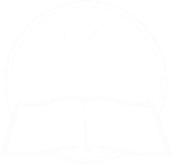 မ့ၢ်တၢ်ကသူ၀ဲဒၣ် Action Plan တခါအံၤဒ်လဲၣ်.တၢ်လၢ CALD န့ၣ်အခီပညီအိၣ်ဒ်လဲၣ်ဘၣ်ဃးဒီးပ Action Plan၁. ပညိၣ်လီၤလၢ CALD အပှၤနုၥ်ပၣ်ဃုၥ်တဖၣ်အဂ့ၢ်ဖဲပမၤတၢ်အခါတၢ်ဖံးတၢ်မၤ ၁တၢ်ဖံးတၢ်မၤ ၂တၢ်ဖံးတၢ်မၤ ၃တၢ်ဖံးတၢ်မၤ ၄တၢ်ဖံးတၢ်မၤ ၅တၢ်ဖံးတၢ်မၤ ၆၂. မၤလီၤတံၢ်ဒ်သိးပပှၤမၤတၢ်ဖိအိၣ်ဒီးတၢ်သ့တၢ်ဘၣ်လၢအဘၣ်ဘျိးဘၣ်ဒါတဖၣ်တၢ်ဖံးတၢ်မၤ ၇တၢ်ဖံးတၢ်မၤ ၈တၢ်ဖံးတၢ်မၤ ၉တၢ်ဖံးတၢ်မၤ ၁၀တၢ်ဖံးတၢ်မၤ ၁၁တၢ်ဖံးတၢ်မၤ ၁၂၃. ပနီၤဟ့ၣ်လီၤတၢ်ဂ့ၢ်တၢ်ကျိၤအံၤဒ်လဲၣ်တၢ်ဖံးတၢ်မၤ ၁၃တၢ်ဖံးတၢ်မၤ ၁၄တၢ်ဖံးတၢ်မၤ ၁၅တၢ်ဖံးတၢ်မၤ ၁၆တၢ်ဖံးတၢ်မၤ ၁၇တၢ်ဖံးတၢ်မၤ ၁၈၄. တၢ်ဃုထၢဒီးတၢ်ပၢန့ၢ်တၢ်တၢ်ဖံးတၢ်မၤ ၁၉တၢ်ဖံးတၢ်မၤ ၂၀တၢ်ဖံးတၢ်မၤ ၂၁တၢ်ဖံးတၢ်မၤ ၂၂တၢ်ဖံးတၢ်မၤ ၂၃၅. တၢ်ဂ့ၢ်ထၢဖှိၣ်ဘၣ်ဃး CALD အပှၤနုၥ်ပၣ်ဃုၥ်တဖၣ်တၢ်ဖံးတၢ်မၤ ၂၄တၢ်ဖံးတၢ်မၤ ၂၅6. မ့ၢ်ပဘျးစဲဒီးပှၤတ၀ၢဒ်လဲၣ်တၢ်ဖံးတၢ်မၤ ၂၆တၢ်ဖံးတၢ်မၤ ၂၇တၢ်ဖံးတၢ်မၤ ၂၈တၢ်ဂ့ၢ်တၢ်ကျိၤအါထီၣ်လၢတၢ်ဂ့ၢ်တၢ်ကျိၤဆူညါဘၣ်ဃး Action Plan တခါအံၤအဂီၢ်,၀ံသးစူၤဆဲးကျိးဘၣ်ပှၤတက့ၢ်.ဆီၣ်ထွဲလၢကကတိၤတၢ်ဒီးပှၤအဂီၢ်လံၥ်ဖျၢၣ်ဆီရဲၣ်အတၢ်ပနီၣ်စရီတခါအံၤရှဲပၠး၀ဲဒၣ်တၢ်ကတိၤအဖျၢၣ်တဖၣ်လၢ တၢ်မၤသူဒိၣ်ထီၣ်အီၤ တဖၣ်လၢအအိၣ်လၢတၢ်ရဲၣ်တၢ်ကျဲၤတခါအံၤအပူၤအခီပညီန့ၣ်လီၤ.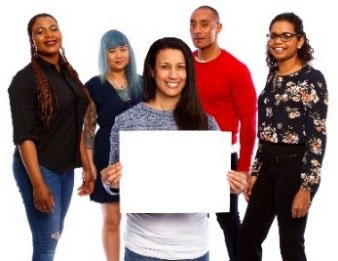 National Disability Insurance Agency (NDIA) ထံကီၢ်သးနီၢ်ခိက့ၢ်ဂီၤတလၢတပှဲၤတဆူၣ်ချ့အတၢ်အုၣ်ကီၤကရၢ ကွဲး၀ဲဒၣ် Action Plan တခါအံၤလီၤ.ဖဲနထံၣ်တၢ်ကတိၤဖျၢၣ် 'ပ' န့ၣ်, တၢ်န့ၣ်အခီပညီမ့ၢ်၀ဲ (NDIA) န့ၣ်လီၤ.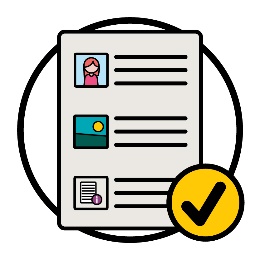 ပကွဲး Action Plan တခါအံၤတၢ်ကဖးဘၣ်အီၤညီညီအကျိၤအကျဲအပူၤလီၤ.ပသူ၀ဲတၢ်ဂီၤတဖၣ်လၢကတဲဖျါဘၣ်ဃးတၢ်ဆိမိၣ်တနီၤအဂီၢ်လီၤ. ပကွဲး Action Plan တခါအံၤတၢ်ကဖးဘၣ်အီၤညီညီအကျိၤအကျဲအပူၤလီၤ.ပသူ၀ဲတၢ်ဂီၤတဖၣ်လၢကတဲဖျါဘၣ်ဃးတၢ်ဆိမိၣ်တနီၤအဂီၢ်လီၤ. ပကွဲး Action Plan တခါအံၤတၢ်ကဖးဘၣ်အီၤညီညီအကျိၤအကျဲအပူၤလီၤ.ပသူ၀ဲတၢ်ဂီၤတဖၣ်လၢကတဲဖျါဘၣ်ဃးတၢ်ဆိမိၣ်တနီၤအဂီၢ်လီၤ. ပကွဲး Action Plan တခါအံၤတၢ်ကဖးဘၣ်အီၤညီညီအကျိၤအကျဲအပူၤလီၤ.ပသူ၀ဲတၢ်ဂီၤတဖၣ်လၢကတဲဖျါဘၣ်ဃးတၢ်ဆိမိၣ်တနီၤအဂီၢ်လီၤ. ပကွဲး Action Plan တခါအံၤတၢ်ကဖးဘၣ်အီၤညီညီအကျိၤအကျဲအပူၤလီၤ.ပသူ၀ဲတၢ်ဂီၤတဖၣ်လၢကတဲဖျါဘၣ်ဃးတၢ်ဆိမိၣ်တနီၤအဂီၢ်လီၤ. 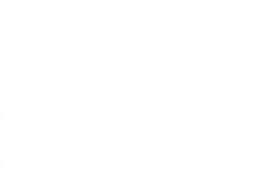 ပကွဲးတၢ်ကတိၤဖျၢၣ်အကါဒိၣ်တနီၤလၢအသူဒိၣ်န့ၣ်လီၤ.တၢ်အံၤအခီပညီမ့ၢ်၀ဲလံၥ်မဲၥ်ဖျၢၣ်တဖၣ်တီၣ်၀ဲဒီးသူဒိၣ်၀ဲန့ၣ်လီၤ.ပကွဲးတၢ်ကတိၤဖျၢၣ်အကါဒိၣ်တနီၤလၢအသူဒိၣ်န့ၣ်လီၤ.တၢ်အံၤအခီပညီမ့ၢ်၀ဲလံၥ်မဲၥ်ဖျၢၣ်တဖၣ်တီၣ်၀ဲဒီးသူဒိၣ်၀ဲန့ၣ်လီၤ.ပကွဲးတၢ်ကတိၤဖျၢၣ်အကါဒိၣ်တနီၤလၢအသူဒိၣ်န့ၣ်လီၤ.တၢ်အံၤအခီပညီမ့ၢ်၀ဲလံၥ်မဲၥ်ဖျၢၣ်တဖၣ်တီၣ်၀ဲဒီးသူဒိၣ်၀ဲန့ၣ်လီၤ.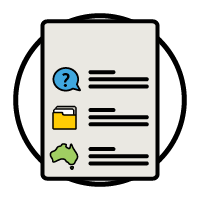 ပတဲဖျါ၀ဲတၢ်ကတိၤဖျၢၣ်တဖၣ်အံၤအခီပညီမ့ၢ်မနုၤလဲၣ်အဂ့ၢ်လီၤ.တၢ်ကတိၤဖျၢၣ်ဆီရဲၣ်တဖၣ်အံၤအိၣ်၀ဲဖဲ လံၥ်ကဘျံး 47 အပူၤန့ၣ်လီၤ. ပတဲဖျါ၀ဲတၢ်ကတိၤဖျၢၣ်တဖၣ်အံၤအခီပညီမ့ၢ်မနုၤလဲၣ်အဂ့ၢ်လီၤ.တၢ်ကတိၤဖျၢၣ်ဆီရဲၣ်တဖၣ်အံၤအိၣ်၀ဲဖဲ လံၥ်ကဘျံး 47 အပူၤန့ၣ်လီၤ. ပတဲဖျါ၀ဲတၢ်ကတိၤဖျၢၣ်တဖၣ်အံၤအခီပညီမ့ၢ်မနုၤလဲၣ်အဂ့ၢ်လီၤ.တၢ်ကတိၤဖျၢၣ်ဆီရဲၣ်တဖၣ်အံၤအိၣ်၀ဲဖဲ လံၥ်ကဘျံး 47 အပူၤန့ၣ်လီၤ. ပတဲဖျါ၀ဲတၢ်ကတိၤဖျၢၣ်တဖၣ်အံၤအခီပညီမ့ၢ်မနုၤလဲၣ်အဂ့ၢ်လီၤ.တၢ်ကတိၤဖျၢၣ်ဆီရဲၣ်တဖၣ်အံၤအိၣ်၀ဲဖဲ လံၥ်ကဘျံး 47 အပူၤန့ၣ်လီၤ. ပတဲဖျါ၀ဲတၢ်ကတိၤဖျၢၣ်တဖၣ်အံၤအခီပညီမ့ၢ်မနုၤလဲၣ်အဂ့ၢ်လီၤ.တၢ်ကတိၤဖျၢၣ်ဆီရဲၣ်တဖၣ်အံၤအိၣ်၀ဲဖဲ လံၥ်ကဘျံး 47 အပူၤန့ၣ်လီၤ. 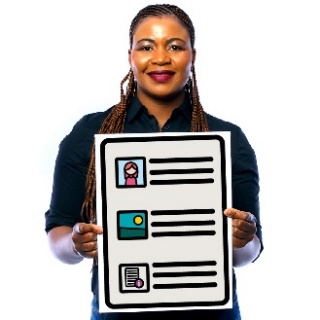 တၢ်အံၤမ့ၢ် Easy Read အလံာ်ကွဲးဖျါ Cultural and
Linguistic Diversity Action Plan 2024–2028န့ၣ်လီၤ.တၢ်အံၤမ့ၢ် Easy Read အလံာ်ကွဲးဖျါ Cultural and
Linguistic Diversity Action Plan 2024–2028န့ၣ်လီၤ.တၢ်အံၤမ့ၢ် Easy Read အလံာ်ကွဲးဖျါ Cultural and
Linguistic Diversity Action Plan 2024–2028န့ၣ်လီၤ.တၢ်အံၤမ့ၢ် Easy Read အလံာ်ကွဲးဖျါ Cultural and
Linguistic Diversity Action Plan 2024–2028န့ၣ်လီၤ.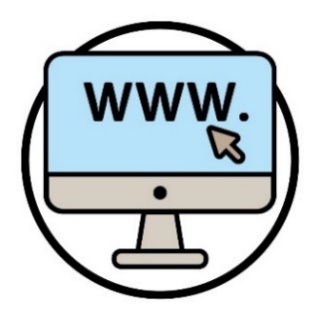 နကွၢ်ဃု Cultural and Linguistic Diversity Action Plan
2024–2028 လၢပပှာ်ယဲၤသန့အလိၤန့ၣ်သ့လီၤ.www.ndis.gov.au/CALD နကွၢ်ဃု Cultural and Linguistic Diversity Action Plan
2024–2028 လၢပပှာ်ယဲၤသန့အလိၤန့ၣ်သ့လီၤ.www.ndis.gov.au/CALD 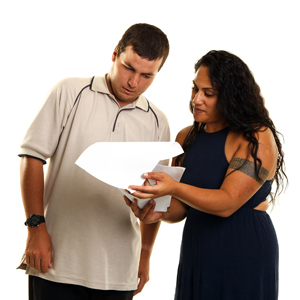 နဃ့န့ၢ်တၢ်မၤစၢၤလၢတၢ်ကဖး၀ဲဒၣ် Action Plan တခါအံၤအဂီၢ်သ့လီၤ.တံၤသကိး, ဟံၣ်ဖိဃီဖိမ့တမ့ၢ်ပှၤဆီၣ်ထွဲတၢ် တဂၤမၤစၢၤနၤကသ့၀ဲသ့ၣ်သ့ၣ်လီၤ.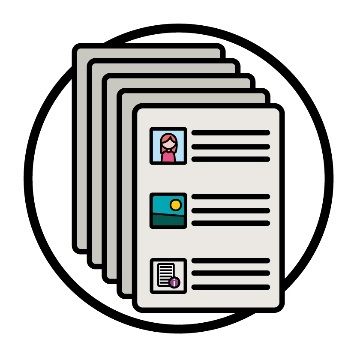 တၢ်အံၤမ့ၢ်လံာ်ကွဲးအထီတဘ့ၣ်လီၤ.  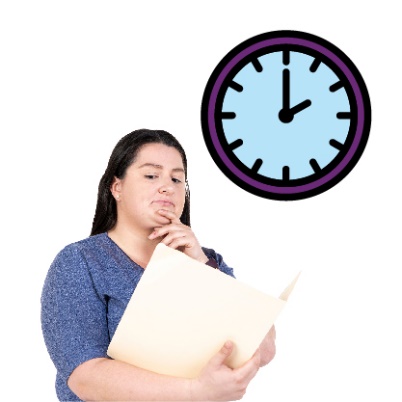 နတလိၣ်တၢ်ဖး၀ဲဒၣ်လံာ်တဘ့ၣ်အံၤတုၤအလၢာ်တဘျီဃီဘၣ်.  နဟံးန့ၢ်တၢ်ဆၢကတီၢ်သ့လီၤ.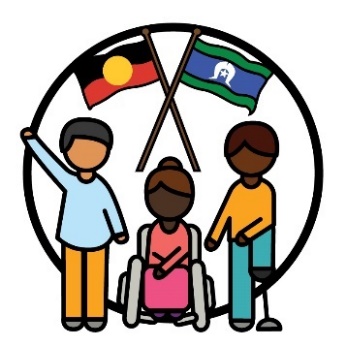 ပပာ်ပနီၣ်၀ဲဒၣ်အဘီရံကၠၢၣ်နၢၣ်ဒီးထိရ့းစထရ့း(တ)ကီးဖိတဖၣ်ဒ်ထူလံၤပှၤပၢ၀ဲဒၣ်ပဟီၣ်ခိၣ် - အီးစတြ့လယါန့ၣ်လီၤ.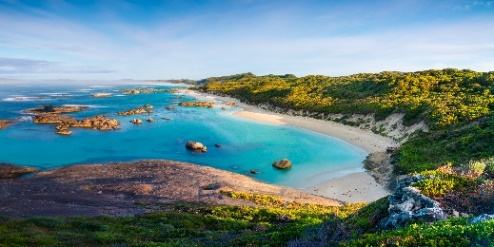 အ၀ဲသ့ၣ်မ့ၢ်ပှၤအခီၣ်ထံးခီၣ်ဘိလၢအအိၣ်ဆိးဒီးသူ၀ဲဒၣ်-ဟီၣ်ခိၣ်ကပံၥ်တဖၣ် ထံန့ၣ်လီၤ.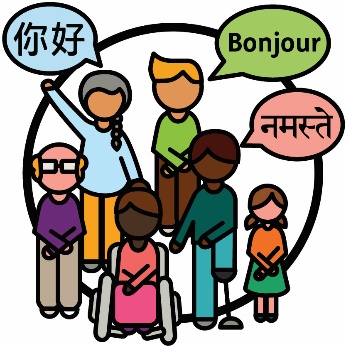 Culturally and linguistically diverse (CALD) အပှၤတဖၣ်မ့ၢ်ပှၤလၢအ-ဟဲ၀ဲလၢတၢ်လီၢ်လီၤဆီလိၥ်သးအါတီၤကတိၤကျိၥ်အါန့ၢ်ဒံးအဲကလံးကျိာ်လီၤ.Culturally and linguistically diverse (CALD) အပှၤတဖၣ်မ့ၢ်ပှၤလၢအ-ဟဲ၀ဲလၢတၢ်လီၢ်လီၤဆီလိၥ်သးအါတီၤကတိၤကျိၥ်အါန့ၢ်ဒံးအဲကလံးကျိာ်လီၤ.လၢအီးစတြ့လယါအပူၤ-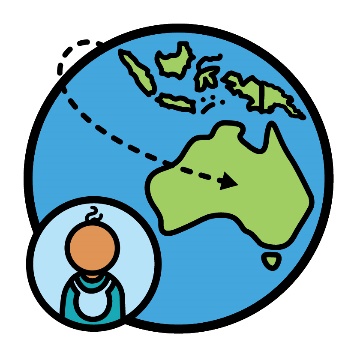 ပှၤလၢအနီၢ်ဂံၢ် 8 ကကွဲၢ် ဂၤဃၣ်ဃၣ်န့ၣ်အိၣ်ဖျဲၣ်ထီၣ်လၢထံဂုၤကီၢ်ဂၤလီၤ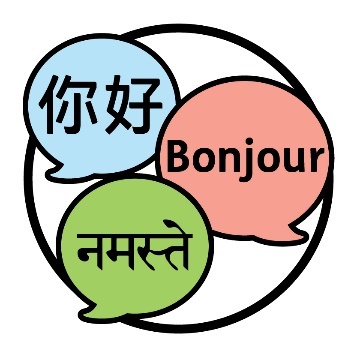 ပှၤသ့ၣ်တဖၣ်အံၤကတိၤကျိာ်လၢအလီၤဆီလိာ်အသးအကျိာ် 300 ကျိာ်လီၤ.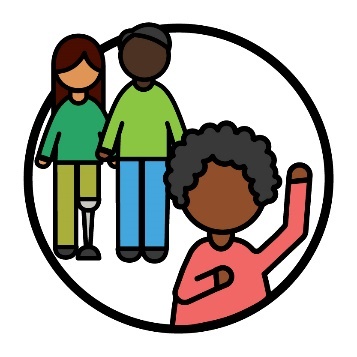 ဖဲန နဲၣ်ဖျါပာ်ဖျါ ဒ်တၢ်တမံၤမံၤန့ၣ်,နစံး၀ဲဒၣ်နပာ်ထွဲဘၣ်ဃးဒီးပှၤတကရူၢ်လီၤလီၤဆီဆီန့ၣ်လီၤ.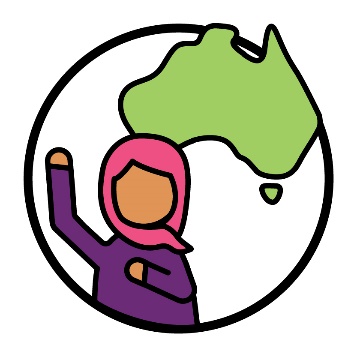 ပှၤ 30% လၢအအိၣ်ဆိးလၢအီးစတြ့လယါအပူၤနဲၣ်ဖျါသးဒ် CALD အသိးလီၤ.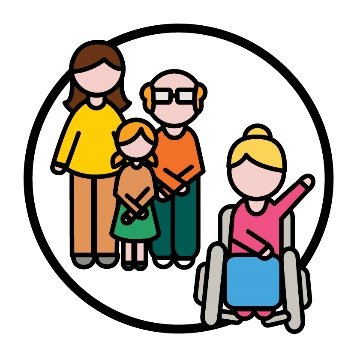 ပှၤပၣ်ဃုၥ်ပၣ်ဂီၢ်10% လၢ အအိၣ်လၢ National Disability Insurance Scheme (NDIS) နဲၣ်ဖျါအသးဒ် CALD အပှၤတဂၤအသိးလီၤ.ပှၤပၣ်ဃုၥ်ပၣ်ဂီၢ်10% လၢ အအိၣ်လၢ National Disability Insurance Scheme (NDIS) နဲၣ်ဖျါအသးဒ် CALD အပှၤတဂၤအသိးလီၤ.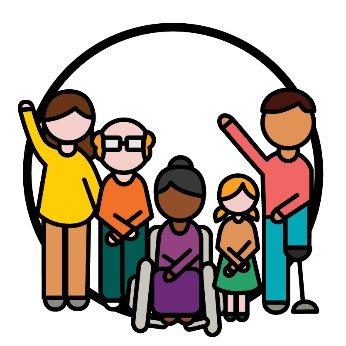 ပှၤပၣ်ဃုၥ်ပၣ်ဂီၢ်တဖၣ်မ့ၢ်ပှၤလၢအအိၣ်ဒီးသးနီၢ်ခိက့ၢ်ဂီၤတဆူၣ်တချ့တလၢတပှဲၤလၢအပာ်ဃုာ်ပာ်ဂီၢ်လၢ NDIS အပူၤန့ၣ်လီၤ.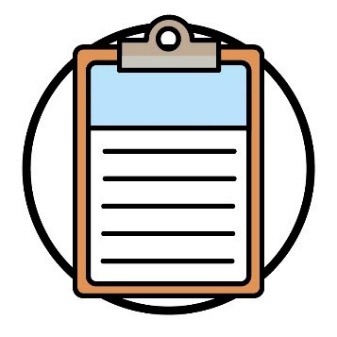 ပကွဲး၀ဲဒၣ် Cultural and Linguistic Diversity Strategy 2024–2028 အသီတဘ့ၣ်အံၤလီၤ.ပကိးအီၤလၢတၢ်မၤကျိၤကျဲန့ၣ်လီၤ.တခါအံၤန့ၣ်မ့ၢ်တၢ်ရဲၣ်တၢ်ကျဲၤတခါလၢမ့ၢ်ပကမၤကဲထီၣ်
NDIS ဂ့ၤန့ၢ်အလီၢ်လၢ CALD ပှၤပၣ်ဃုၥ်ပၣ်ဂီၢ်တဖၣ်အဂီၢ်ဒ်လဲၣ်န့ၣ်လီၤ.ပကွဲး၀ဲဒၣ် Cultural and Linguistic Diversity Strategy 2024–2028 အသီတဘ့ၣ်အံၤလီၤ.ပကိးအီၤလၢတၢ်မၤကျိၤကျဲန့ၣ်လီၤ.တခါအံၤန့ၣ်မ့ၢ်တၢ်ရဲၣ်တၢ်ကျဲၤတခါလၢမ့ၢ်ပကမၤကဲထီၣ်
NDIS ဂ့ၤန့ၢ်အလီၢ်လၢ CALD ပှၤပၣ်ဃုၥ်ပၣ်ဂီၢ်တဖၣ်အဂီၢ်ဒ်လဲၣ်န့ၣ်လီၤ.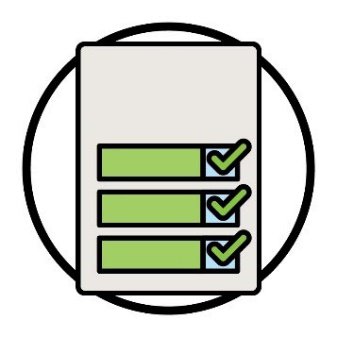 Action Plan တခါအံၤရှဲပၠး၀ဲဒၣ်တၢ်လၢပကမၤအီၤလၢတၢ်ကဆီၣ်ထွဲ Strategy တခါအံၤမ့ၢ်မနုၤလဲၣ်န့ၣ်လီၤ.Action Plan တခါအံၤရှဲပၠး၀ဲဒၣ်တၢ်လၢပကမၤအီၤလၢတၢ်ကဆီၣ်ထွဲ Strategy တခါအံၤမ့ၢ်မနုၤလဲၣ်န့ၣ်လီၤ.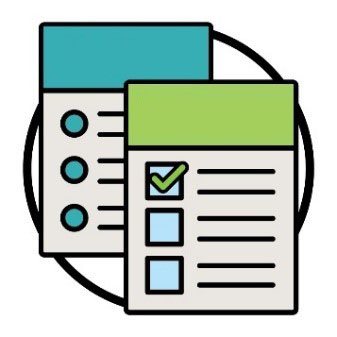 အရှဲပၠး၀ဲဒၣ်-တၢ်ဖံးတၢ်မၤလၢတၢ်ကမၤအီၤ တၢ်အစၢလၢအအိၣ်ထီၣ် လၢပအဲၣ်ဒိးအီၤန့ၣ်လီၤ.တၢ်အစၢလၢအဟဲထီၣ်တဖၣ်မ့ၢ်ကျိၤကျဲလၢပတၢ်မၤန့ၣ်ဆီတလဲပှၤအတၢ်အိၣ်မူတဖၣ်န့ၣ်လီၤ.အရှဲပၠး၀ဲဒၣ်-တၢ်ဖံးတၢ်မၤလၢတၢ်ကမၤအီၤ တၢ်အစၢလၢအအိၣ်ထီၣ် လၢပအဲၣ်ဒိးအီၤန့ၣ်လီၤ.တၢ်အစၢလၢအဟဲထီၣ်တဖၣ်မ့ၢ်ကျိၤကျဲလၢပတၢ်မၤန့ၣ်ဆီတလဲပှၤအတၢ်အိၣ်မူတဖၣ်န့ၣ်လီၤ.အရှဲပၠး၀ဲဒၣ်-တၢ်ဖံးတၢ်မၤလၢတၢ်ကမၤအီၤ တၢ်အစၢလၢအအိၣ်ထီၣ် လၢပအဲၣ်ဒိးအီၤန့ၣ်လီၤ.တၢ်အစၢလၢအဟဲထီၣ်တဖၣ်မ့ၢ်ကျိၤကျဲလၢပတၢ်မၤန့ၣ်ဆီတလဲပှၤအတၢ်အိၣ်မူတဖၣ်န့ၣ်လီၤ.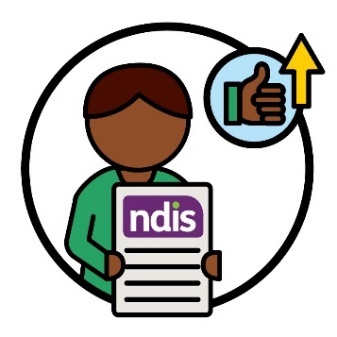 ပအဲၣ်ဒိးမၤန့ၢ်တၢ်အစၢလၢအဂ့ၤတဖၣ်လၢတၢ်ကမၤဂ့ၤထီၣ်ပှၤပၣ်ဃုၥ်ပၣ်ဂီၢ်တဖၣ်အတၢ်လဲၤခီဖျိဒီး NDIS န့ၣ်လီၤ.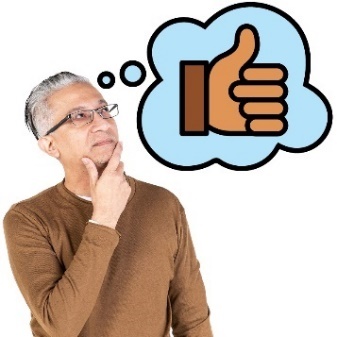 Action Plan တခါအံၤကရှဲပၠးစ့ၢ်ကီးဖဲတၢ်ဖံးတၢ်မၤတဖၣ်ကဲထီၣ်ကဲထီၣ်န့ၣ်ပသ့ၣ်ညါအီၤကသ့ဒ်လဲၣ်န့ၣ်လီၤ.Action Plan တခါအံၤကရှဲပၠးစ့ၢ်ကီးဖဲတၢ်ဖံးတၢ်မၤတဖၣ်ကဲထီၣ်ကဲထီၣ်န့ၣ်ပသ့ၣ်ညါအီၤကသ့ဒ်လဲၣ်န့ၣ်လီၤ.Action Plan တခါအံၤကရှဲပၠးစ့ၢ်ကီးဖဲတၢ်ဖံးတၢ်မၤတဖၣ်ကဲထီၣ်ကဲထီၣ်န့ၣ်ပသ့ၣ်ညါအီၤကသ့ဒ်လဲၣ်န့ၣ်လီၤ.Action Plan တခါအံၤကရှဲပၠးစ့ၢ်ကီးဖဲတၢ်ဖံးတၢ်မၤတဖၣ်ကဲထီၣ်ကဲထီၣ်န့ၣ်ပသ့ၣ်ညါအီၤကသ့ဒ်လဲၣ်န့ၣ်လီၤ.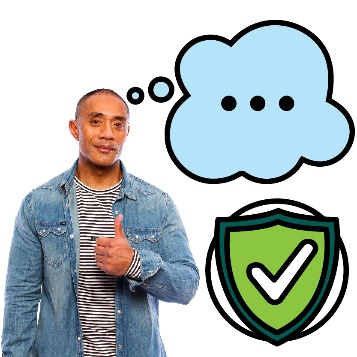 ပကမၤသကိးတၢ်ဒီးပှၤတ၀ၢအဂၤလၢတၢ်ကမၤလီၤတံၢ်ပှၤကိးဂၤဒဲးသ့ၣ်ညါတၢ်ကတိၤဖျၢၣ်အကါဒိၣ်တနီၤလၢ NDIA အပူၤအခီပညီအိၣ်ဒ်လဲၣ်န့ၣ်လီၤ.ပကမၤလီၤတံၢ်စ့ၢ်ကီးလၢတၢ်ကတိၤအဖျၢၣ်သ့ၣ်တဖၣ်အံၤပူၤဖျဲး၀ဲဒၣ်လၢလုၢ်လၢ်တၢ်ဆဲးတၢ်လၤခဲလၢာ်အဂီၢ်န့ၣ်လီၤ.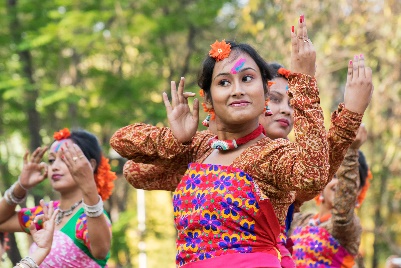 နတၢ်ဆဲးတၢ်လၤန့ၣ်မ့ၢ်၀ဲ-နတၢ်အိၣ်မူအကျဲလၢနဂီၢ်တၢ်မနုၤအကါဒိၣ်လဲၣ်.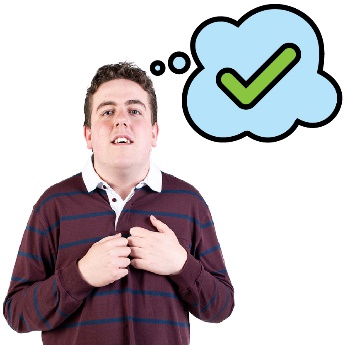 ပကမၤလီၤတံၢ်လၢပှၤကိးဂၤဒဲးသ့ၣ်ညါတၢ်ကတိၤအဖျၢၣ် လုၢ်လၢ်တၢ်ဆဲးတၢ်လၤအတၢ်ပူၤဖျဲး အခီပညီမ့ၢ်မနုၤလဲၣ်န့ၣ်လီၤ.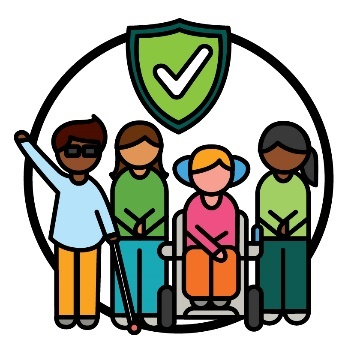 လုၢ်လၢ်တၢ်ဆဲးတၢ်လၤအတၢ်ပူၤဖျဲးမ့ၢ်၀ဲဒၣ်ဖဲပ-ပာ်ကဲပှၤကညီအလုၢ်လၢ်တၢ်ဆဲးတၢ်လၤ ပျဲပှၤကညီတဖၣ်တူၢ်ဘၣ်တၢ်ပူၤဖျဲး မၤစၢၤပှၤကညီလၢကတူၢ်ဘၣ်လၢအ၀ဲသ့ၣ်ဘၣ်ထွဲဘၣ်ဃးန့ၣ်လီၤ.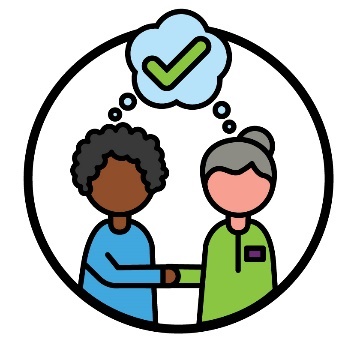 ပကမၤလီၤတံၢ်လၢပှၤကိးဂၤဒဲးသ့ၣ်ညါတၢ်ကတိၤအဖျၢၣ်
culturally appropriate and responsive service
(လၢအဖိးမံဒီးလုၢ်လၢ်တၢ်ဆဲးတၢ်လၤဒီးတၢ်မၤစၢၤလၢအခီဆၢတၢ်) အခီပညီမ့ၢ်မနုၤလဲၣ်စ့ၢ်ကီးန့ၣ်လီၤ.ဆဲးလၤလၢအကြၢးအဘၣ်ဒီးတၢ်မၤစၢၤကျိၤကျဲလၢအခီဆၢတၢ်တဖၣ်န့ၣ် န့ၣ်မ့ၢ်၀ဲဒၣ်ဖဲတၢ်မၤစၢၤတဖၣ်ပာ်ကဲလုၢ်လၢ်တၢ်ဆဲးတၢ်လၤဒီးတၢ်စူၢ်တၢ်နာ်လၢအဘၣ်ထွဲဒီးပှၤလၢအသူအီၤန့ၣ်လီၤ.ပကမၤလီၤတံၢ်လၢပှၤကိးဂၤဒဲးသ့ၣ်ညါတၢ်ကတိၤအဖျၢၣ်
culturally appropriate and responsive service
(လၢအဖိးမံဒီးလုၢ်လၢ်တၢ်ဆဲးတၢ်လၤဒီးတၢ်မၤစၢၤလၢအခီဆၢတၢ်) အခီပညီမ့ၢ်မနုၤလဲၣ်စ့ၢ်ကီးန့ၣ်လီၤ.ဆဲးလၤလၢအကြၢးအဘၣ်ဒီးတၢ်မၤစၢၤကျိၤကျဲလၢအခီဆၢတၢ်တဖၣ်န့ၣ် န့ၣ်မ့ၢ်၀ဲဒၣ်ဖဲတၢ်မၤစၢၤတဖၣ်ပာ်ကဲလုၢ်လၢ်တၢ်ဆဲးတၢ်လၤဒီးတၢ်စူၢ်တၢ်နာ်လၢအဘၣ်ထွဲဒီးပှၤလၢအသူအီၤန့ၣ်လီၤ.ပကမၤလီၤတံၢ်လၢပှၤကိးဂၤဒဲးသ့ၣ်ညါတၢ်ကတိၤအဖျၢၣ်
culturally appropriate and responsive service
(လၢအဖိးမံဒီးလုၢ်လၢ်တၢ်ဆဲးတၢ်လၤဒီးတၢ်မၤစၢၤလၢအခီဆၢတၢ်) အခီပညီမ့ၢ်မနုၤလဲၣ်စ့ၢ်ကီးန့ၣ်လီၤ.ဆဲးလၤလၢအကြၢးအဘၣ်ဒီးတၢ်မၤစၢၤကျိၤကျဲလၢအခီဆၢတၢ်တဖၣ်န့ၣ် န့ၣ်မ့ၢ်၀ဲဒၣ်ဖဲတၢ်မၤစၢၤတဖၣ်ပာ်ကဲလုၢ်လၢ်တၢ်ဆဲးတၢ်လၤဒီးတၢ်စူၢ်တၢ်နာ်လၢအဘၣ်ထွဲဒီးပှၤလၢအသူအီၤန့ၣ်လီၤ.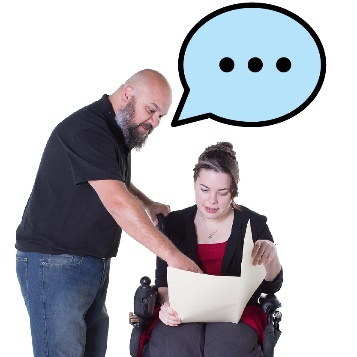 ပကမၤလီၤတံၢ်လၢပသူတၢ်ကတိၤအဖျၢၣ်သ့ၣ်တဖၣ်အံၤလၢ-တၢ်ဂ့ၢ်တၢ်ကျိၤလၢပနီၤဟ့ၣ်အီၤကျိၤကျဲလၢပဆီၣ်ထွဲပှၤပၣ်ဃုၥ်ပၣ်ဂီၢ်တဖၣ်န့ၣ်လီၤ.ပကမၤလီၤတံၢ်လၢပသူတၢ်ကတိၤအဖျၢၣ်သ့ၣ်တဖၣ်အံၤလၢ-တၢ်ဂ့ၢ်တၢ်ကျိၤလၢပနီၤဟ့ၣ်အီၤကျိၤကျဲလၢပဆီၣ်ထွဲပှၤပၣ်ဃုၥ်ပၣ်ဂီၢ်တဖၣ်န့ၣ်လီၤ.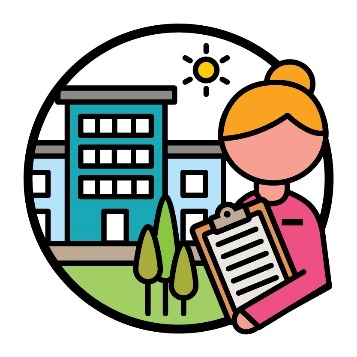 ပကမၤလီၤတံၢ်စ့ၢ်ကီးလၢပပှၤမၤတၢ်ဖိဒီး NDIS ပှၤမၤသကိးဃုာ်တၢ်တဖၣ် နၢ်ပၢၢ်တၢ်ကတိၤသ့ၣ်တဖၣ်အံၤအခီပညီန့ၣ်လီၤ.NDIS အပှၤမၤသကိးဃုာ်တၢ်တဖၣ်မ့ၢ်ပှၤလၢအမၤစၢၤပှၤအဂၤတဖၣ်လၢကကွၢ်ဃုဒီးသူ၀ဲဒၣ်တၢ်ဟ့ၣ်လီၤမၤစၢၤတဖၣ်န့ၣ်လီၤ.လၢ Action Plan တခါအံၤအပူၤ, ပကိးဒၣ်အ၀ဲသ့ၣ်ဒ်ပပှၤမၤသကိးဃုာ်တၢ်တဖၣ်န့ၣ်လီၤ.ပကမၤလီၤတံၢ်စ့ၢ်ကီးလၢပပှၤမၤတၢ်ဖိဒီး NDIS ပှၤမၤသကိးဃုာ်တၢ်တဖၣ် နၢ်ပၢၢ်တၢ်ကတိၤသ့ၣ်တဖၣ်အံၤအခီပညီန့ၣ်လီၤ.NDIS အပှၤမၤသကိးဃုာ်တၢ်တဖၣ်မ့ၢ်ပှၤလၢအမၤစၢၤပှၤအဂၤတဖၣ်လၢကကွၢ်ဃုဒီးသူ၀ဲဒၣ်တၢ်ဟ့ၣ်လီၤမၤစၢၤတဖၣ်န့ၣ်လီၤ.လၢ Action Plan တခါအံၤအပူၤ, ပကိးဒၣ်အ၀ဲသ့ၣ်ဒ်ပပှၤမၤသကိးဃုာ်တၢ်တဖၣ်န့ၣ်လီၤ.ပကမၤလီၤတံၢ်စ့ၢ်ကီးလၢပပှၤမၤတၢ်ဖိဒီး NDIS ပှၤမၤသကိးဃုာ်တၢ်တဖၣ် နၢ်ပၢၢ်တၢ်ကတိၤသ့ၣ်တဖၣ်အံၤအခီပညီန့ၣ်လီၤ.NDIS အပှၤမၤသကိးဃုာ်တၢ်တဖၣ်မ့ၢ်ပှၤလၢအမၤစၢၤပှၤအဂၤတဖၣ်လၢကကွၢ်ဃုဒီးသူ၀ဲဒၣ်တၢ်ဟ့ၣ်လီၤမၤစၢၤတဖၣ်န့ၣ်လီၤ.လၢ Action Plan တခါအံၤအပူၤ, ပကိးဒၣ်အ၀ဲသ့ၣ်ဒ်ပပှၤမၤသကိးဃုာ်တၢ်တဖၣ်န့ၣ်လီၤ.ပကမၤလီၤတံၢ်စ့ၢ်ကီးလၢပပှၤမၤတၢ်ဖိဒီး NDIS ပှၤမၤသကိးဃုာ်တၢ်တဖၣ် နၢ်ပၢၢ်တၢ်ကတိၤသ့ၣ်တဖၣ်အံၤအခီပညီန့ၣ်လီၤ.NDIS အပှၤမၤသကိးဃုာ်တၢ်တဖၣ်မ့ၢ်ပှၤလၢအမၤစၢၤပှၤအဂၤတဖၣ်လၢကကွၢ်ဃုဒီးသူ၀ဲဒၣ်တၢ်ဟ့ၣ်လီၤမၤစၢၤတဖၣ်န့ၣ်လီၤ.လၢ Action Plan တခါအံၤအပူၤ, ပကိးဒၣ်အ၀ဲသ့ၣ်ဒ်ပပှၤမၤသကိးဃုာ်တၢ်တဖၣ်န့ၣ်လီၤ.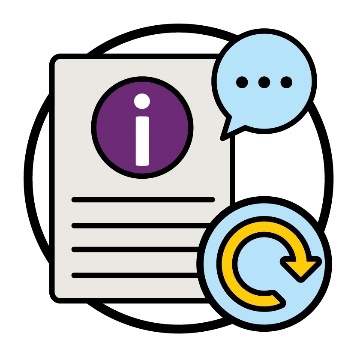 ပကမၤသီထီၣ်တၢ်ဂ့ၢ်တၢ်ကျိၤဒီးတၢ်မၤစၢၤတဖၣ်လၢတၢ်ကထၢနုာ်လီၤဃုာ်တၢ်ကတိၤအဖျၢၣ်တဖၣ်လၢအပူၤဖျဲးလၢလုၢ်လၢ်တၢ်ဆဲးတၢ်လၤခဲလၢာ်အဂီၢ်န့ၣ်လီၤ.ပကသံသမိးမ့ၢ်တၢ်ဖံးတၢ်မၤတခါအံၤအမၤတၢ်ဧါခီဖျိတၢ်လူၤကွၢ်စူၣ်တၢ်လၢပမၤသီထီၣ်အီၤန့ၣ်လီၤ.ပကမၤသီထီၣ်တၢ်ဂ့ၢ်တၢ်ကျိၤဒီးတၢ်မၤစၢၤတဖၣ်လၢတၢ်ကထၢနုာ်လီၤဃုာ်တၢ်ကတိၤအဖျၢၣ်တဖၣ်လၢအပူၤဖျဲးလၢလုၢ်လၢ်တၢ်ဆဲးတၢ်လၤခဲလၢာ်အဂီၢ်န့ၣ်လီၤ.ပကသံသမိးမ့ၢ်တၢ်ဖံးတၢ်မၤတခါအံၤအမၤတၢ်ဧါခီဖျိတၢ်လူၤကွၢ်စူၣ်တၢ်လၢပမၤသီထီၣ်အီၤန့ၣ်လီၤ.ပကမၤသီထီၣ်တၢ်ဂ့ၢ်တၢ်ကျိၤဒီးတၢ်မၤစၢၤတဖၣ်လၢတၢ်ကထၢနုာ်လီၤဃုာ်တၢ်ကတိၤအဖျၢၣ်တဖၣ်လၢအပူၤဖျဲးလၢလုၢ်လၢ်တၢ်ဆဲးတၢ်လၤခဲလၢာ်အဂီၢ်န့ၣ်လီၤ.ပကသံသမိးမ့ၢ်တၢ်ဖံးတၢ်မၤတခါအံၤအမၤတၢ်ဧါခီဖျိတၢ်လူၤကွၢ်စူၣ်တၢ်လၢပမၤသီထီၣ်အီၤန့ၣ်လီၤ.ပကမၤသီထီၣ်တၢ်ဂ့ၢ်တၢ်ကျိၤဒီးတၢ်မၤစၢၤတဖၣ်လၢတၢ်ကထၢနုာ်လီၤဃုာ်တၢ်ကတိၤအဖျၢၣ်တဖၣ်လၢအပူၤဖျဲးလၢလုၢ်လၢ်တၢ်ဆဲးတၢ်လၤခဲလၢာ်အဂီၢ်န့ၣ်လီၤ.ပကသံသမိးမ့ၢ်တၢ်ဖံးတၢ်မၤတခါအံၤအမၤတၢ်ဧါခီဖျိတၢ်လူၤကွၢ်စူၣ်တၢ်လၢပမၤသီထီၣ်အီၤန့ၣ်လီၤ.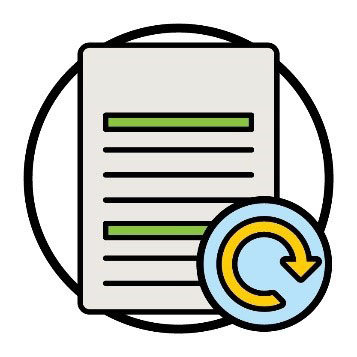 ပကမၤသီထီၣ်က့ၤပတၢ်နဲၣ်ကျဲတဖၣ်လၢအဘၣ်ဃးဒီးမ့ၢ်
NDIS မၤတၢ်ဒ်လဲၣ်အဂ့ၢ်လီၤ.ပကထၢနုာ်လီၤတၢ်ဂ့ၢ်တၢ်ကျိၤဘၣ်ဃးမ့ၢ်တၢ်က-မၤတၢ်ပူၤဖျဲးလၢလုၢ်လၢ်တၢ်ဆဲးတၢ်လၤခဲလၢာ်အဂီၢ်ဒ်လဲၣ်သူတၢ်ကတိၤအဖျၢၣ်တဖၣ်လၢပှၤပၣ်ဃုၥ်ပၣ်ဂီၢ်နၢ်ပၢၢ်၀ဲသ့န့ၣ်ဒ်လဲၣ်ဒုး ပၣ်ဃုၥ်ပၣ်ဂီၢ်တၢ်လၢာ်လၢာ်ဆ့ဆ့န့ၣ်လီၤ.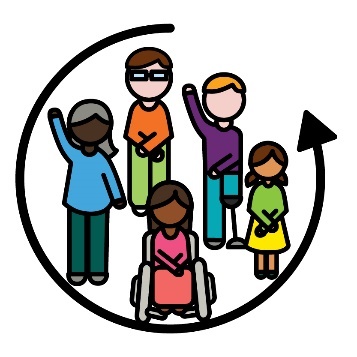 ဖဲတၢ်တမံၤမ့ၢ်ဒုးပၣ်ဃုၥ်ပၣ်ဂီၢ်တၢ်ခဲလၢာ်န့ၣ်,ပှၤကိးဂၤဒဲးန့ၣ်-နုၥ်ပၣ်ဃုာ်လၢအပူၤသ့ တူၢ်ဘၣ်လၢအ၀ဲသ့ၣ်ဘၣ်ထွဲဘၣ်ဃးန့ၣ်လီၤ.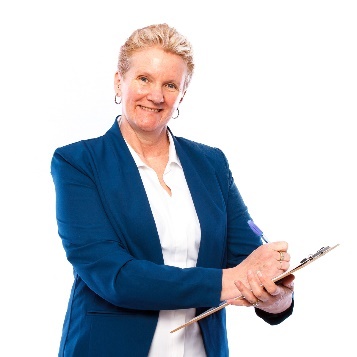 ပကသမံသမိးမ့ၢ်တၢ်မၤတခါအံၤမၤတၢ်ဧါခီဖျိတၢ်လူၤကွၢ်စူၣ်၀ဲဒၣ်-မ့ၢ်ပမၤသီထီၣ်တၢ်နဲၣ်ကျဲတဖၣ်ပှဲၤခါလဲၣ်တၢ်နဲၣ်ကျဲဖဲလဲၣ်တခါန့ၣ်ဆီၣ်ထွဲတၢ်လၢ CALD အပှၤပာ်ဃုာ်ပာ်ဂီၢ်လိၣ်ဘၣ်၀ဲမ့ၢ်မနုၤလဲၣ်န့ၣ်လီၤ.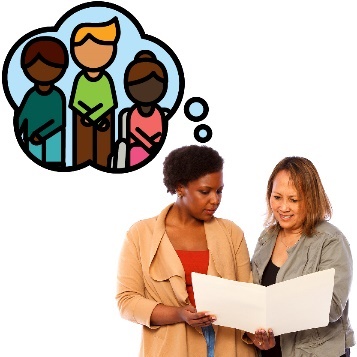 ပကဆီၣ်ထွဲ၀ဲဒၣ် NDIA ပှၤရဲၣ်ကျဲၤတၢ်တဖၣ် လၢတၢ်ကနၢ်ပၢၢ် အါထီၣ်မ့ၢ် CALD ပှၤပာ်ဃုာ်ပာ်ဂီၢ်တဖၣ်အတၢ်လိၣ်ဘၣ်မ့ၢ်မနုၤလဲၣ်န့ၣ်လီၤ.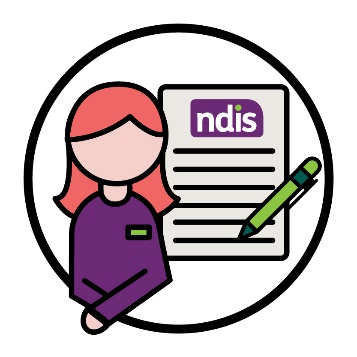 NDIA အပှၤရဲၣ်ကျဲၤတၢ်န့ၣ်မ့ၢ်ပှၤတဂၤလၢအ-မၤကဲထီၣ်တၢ်ရဲၣ်တၢ်ကျဲၤအသီတဖၣ်ဆီတလဲတၢ်ရဲၣ်တၢ်ကျဲၤတဖၣ်န့ၣ်လီၤ.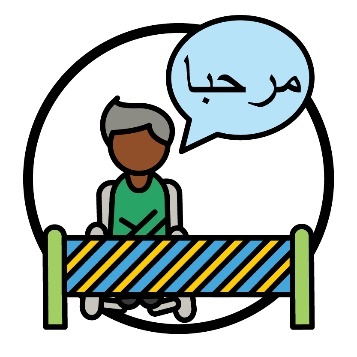 တၢ်အံၤပာ်ဃုာ်တၢ်ဂ့ၢ်တၢ်ကျိၤလၢမ့ၢ်တၢ်ကဆီၣ်ထွဲ CALD ပှၤပာ်ဃုာ်ဂီၢ်တဖၣ်ဖဲကျိာ်ကဲ တၢ်နိးတၢ်ဘျးတခါအကတီၢ်ဒ်လဲၣ်န့ၣ်လီၤ.တၢ်နိးတၢ်ဘျးတခါန့ၣ်မ့ၢ်တၢ်တမံၤလၢအပာ်ပတုာ်နၤလၢနကမၤတၢ်တမံၤမံၤလၢန-လိၣ်မၤအီၤ အဲၣ်ဒိးမၤအီၤန့ၣ်လီၤ.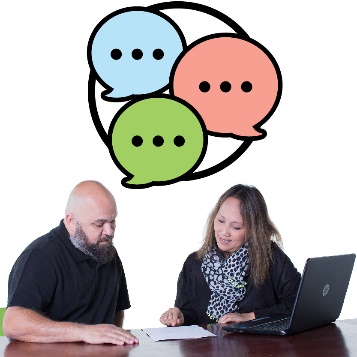 ပကမၤလီၤတံၢ်ပှၤရဲၣ်ကျဲၤတၢ်တဖၣ်သ့ၣ်ညါဘၣ်မ့ၢ်တၢ်ကထံၣ်န့ၢ်ဒီးသူ၀ဲဒၣ်တၢ်ဂ့ၢ်တၢ်ကျိၤလၢကျိာ်လၢတဒ်သိးလိာ်အသးအပူၤဒ်လဲၣ်န့ၣ်လီၤ.ပကသမံသမိးမ့ၢ်တၢ်ဖံးတၢ်မၤတခါအံၤအမၤတၢ်ဧါခီဖျိတၢ်လူၤကွၢ်၀ဲဒၣ်မ့ၢ် CALD အပှၤပၣ်ဃုၥ်ပၣ်ဂီၢ်ပှဲၤဂၤန့ၣ်-သူ၀ဲဒၣ် NDIS တၢ်ဂ့ၢ်တၢ်ကျိၤလၢကျိာ်လၢတဒ်သိးလိာ်အသးန့ၣ်လဲၣ်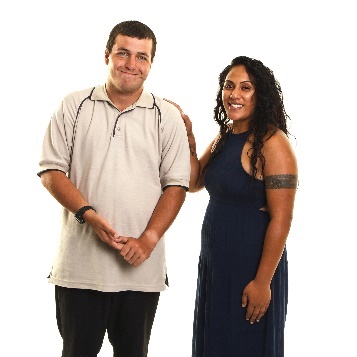 မၤန့ၢ်တၢ်ဆီၣ်ထွဲလၢအ၀ဲသ့ၣ်လိၣ်ဘၣ်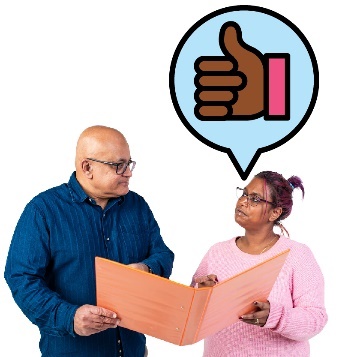 နီၤဟ့ၣ်အ၀ဲသ့ၣ်မၤန့ၢ်ဘၣ်တၢ်လဲၤခီဖျိအဂ့ၤတခါဃုာ်ဒီးအ၀ဲသ့ၣ်အပှၤရဲၣ်ကျဲၤတၢ်န့ၣ်လီၤ.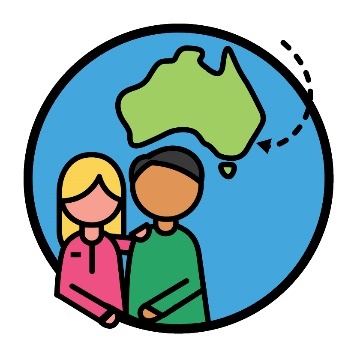 ပကနီၤဟ့ၣ်တၢ်ဂ့ၢ်တၢ်ကျိၤဃုာ်ဒီးပပှၤမၤတၢ်ဖိဒီးပှၤမၤသကိးဃုာ်တၢ်ဘၣ်ဃးမ့ၢ်တၢ်ကဆီၣ်ထွဲပှၤလၢအဟဲတုၤသီလၢအီးစတြ့လယါတဖၣ်န့ၣ်လီၤ.တၢ်အံၤပာ်ဃုာ်တၢ်ဆီၣ်ထွဲလၢအပူၤဖျဲးလၢ ပှၤဘၣ်ကီဘၣ်ခဲတဖၣ်အဂီၢ်န့ၣ်လီၤ.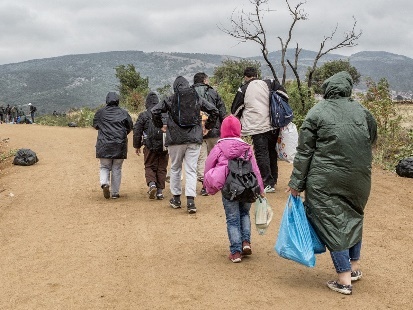 ပှၤဘၣ်ကီဘၣ်ခဲတဂၤမ့ၢ်ပှၤတဂၤလၢဘၣ်တၢ်ဆီၣ်သနံးအီၤလၢကဟးထီၣ်လၢအကစၢ်အထံအကီၢ်-မ့ၢ်လၢတၢ်စုဆူၣ်ခီၣ်တကး-ဖဲပှၤတဂၤမၤဆူးမၤဆါနၤ မ့ၢ်ဒ်သိးအ၀ဲသ့ၣ်ကအိၣ်ဆိးဘၣ်ပူၤပူၤဖျဲးဖျဲးအဂီၢ်လီၤ.ပှၤဘၣ်ကီဘၣ်ခဲတဂၤမ့ၢ်ပှၤတဂၤလၢဘၣ်တၢ်ဆီၣ်သနံးအီၤလၢကဟးထီၣ်လၢအကစၢ်အထံအကီၢ်-မ့ၢ်လၢတၢ်စုဆူၣ်ခီၣ်တကး-ဖဲပှၤတဂၤမၤဆူးမၤဆါနၤ မ့ၢ်ဒ်သိးအ၀ဲသ့ၣ်ကအိၣ်ဆိးဘၣ်ပူၤပူၤဖျဲးဖျဲးအဂီၢ်လီၤ.ပှၤဘၣ်ကီဘၣ်ခဲတဂၤမ့ၢ်ပှၤတဂၤလၢဘၣ်တၢ်ဆီၣ်သနံးအီၤလၢကဟးထီၣ်လၢအကစၢ်အထံအကီၢ်-မ့ၢ်လၢတၢ်စုဆူၣ်ခီၣ်တကး-ဖဲပှၤတဂၤမၤဆူးမၤဆါနၤ မ့ၢ်ဒ်သိးအ၀ဲသ့ၣ်ကအိၣ်ဆိးဘၣ်ပူၤပူၤဖျဲးဖျဲးအဂီၢ်လီၤ.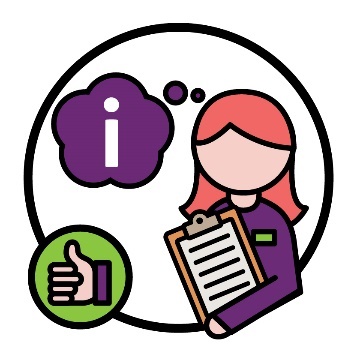 ပကမၤလီၤတံၢ်လၢပပှၤမၤတၢ်ဖိဒီးပှၤမၤသကိးဃုာ်တၢ်လၢအအါကသ့ဃုဒီးသူ၀ဲဒၣ်တၢ်ဂ့ၢ်တၢ်ကျိၤအံၤန့ၣ်လီၤ.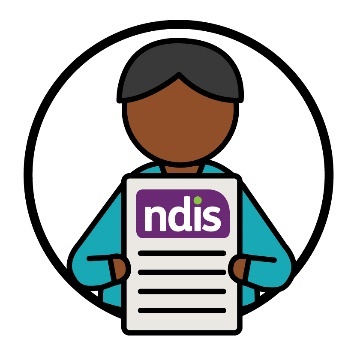 ပကသမံသမိးမ့ၢ်တၢ်ဖံးတၢ်မၤတခါအံၤအမၤတၢ်ဧါခီဖျိပှၤဘၣ်ကီဘၣ်ခဲဒီးပှၤလၢအဟဲတုၤသီလၢအီးစတြ့လယါပှဲၤဂၤန့ၣ်-ပၣ်ဃုာ်လၢ NDIS အပူၤလဲၣ်သူ၀ဲဒၣ် NDIS ပှဲၤဂၤလဲၣ်န့ၣ်လီၤ.ပကသမံသမိးမ့ၢ်တၢ်ဖံးတၢ်မၤတခါအံၤအမၤတၢ်ဧါခီဖျိပှၤဘၣ်ကီဘၣ်ခဲဒီးပှၤလၢအဟဲတုၤသီလၢအီးစတြ့လယါပှဲၤဂၤန့ၣ်-ပၣ်ဃုာ်လၢ NDIS အပူၤလဲၣ်သူ၀ဲဒၣ် NDIS ပှဲၤဂၤလဲၣ်န့ၣ်လီၤ.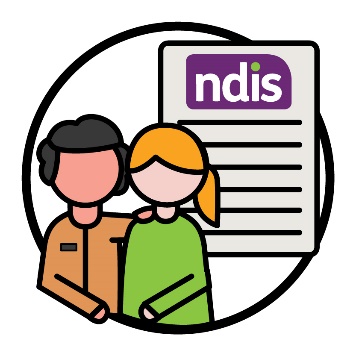 ပကမၤသကိးတၢ်ဒီးပဒိၣ်တၢ်ကရၢကရိလၢအဂၤတဖၣ်လၢတၢ်ကမၤဆီၣ်ထွဲပှၤလၢအပာ်ဃုာ်လၢ NDIS အပူၤဂ့ၤန့ၢ်အလီၢ်န့ၣ်လီၤ.ပကမၤသကိးတၢ်ဒီးပဒိၣ်တၢ်ကရၢကရိလၢအဂၤတဖၣ်လၢတၢ်ကမၤဆီၣ်ထွဲပှၤလၢအပာ်ဃုာ်လၢ NDIS အပူၤဂ့ၤန့ၢ်အလီၢ်န့ၣ်လီၤ.ပကမၤသကိးတၢ်ဒီးပဒိၣ်တၢ်ကရၢကရိလၢအဂၤတဖၣ်လၢတၢ်ကမၤဆီၣ်ထွဲပှၤလၢအပာ်ဃုာ်လၢ NDIS အပူၤဂ့ၤန့ၢ်အလီၢ်န့ၣ်လီၤ.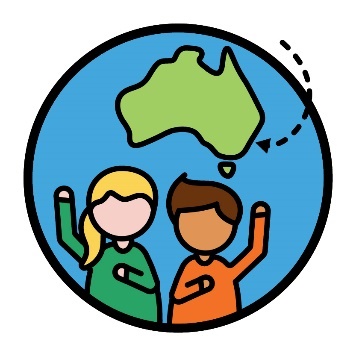 တၢ်အံၤပၣ်ဃုၥ်-ပှၤဘၣ်ကီဘၣ်ခဲတဖၣ်ပှၤလၢအဟဲတုၤသီလၢအီးစတြ့လယါန့ၣ်လီၤ.တၢ်အံၤပၣ်ဃုၥ်-ပှၤဘၣ်ကီဘၣ်ခဲတဖၣ်ပှၤလၢအဟဲတုၤသီလၢအီးစတြ့လယါန့ၣ်လီၤ.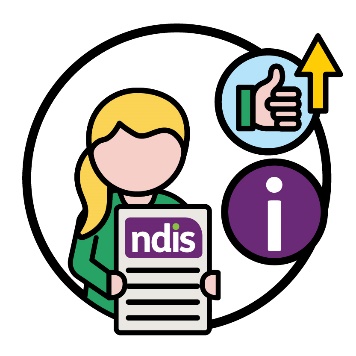 ပကသူ၀ဲဒၣ်တၢ်ဂ့ၢ်တၢ်ကျိၤဘၣ်ဃးဒီးပှၤကညီလၢအဟဲတုၤသီလၢအီးစတြ့လယါတဖၣ်လၢတၢ်ကမၤညီလီၤန့ၢ်တၢ်လၢအဂီၢ်ဒ်သိးအကပာ်ဃုာ်ပာ်ဂီၢ်လၢ NDIS အပူၤကသ့အဂီၢ်လီၤ.တၢ်အံၤပၣ်ဃုာ် တၢ်ဃိထံသ့ၣ်ညါအတၢ်မၤကွၢ်တဖၣ် အ၀ဲသ့ၣ်မၤတ့ၢ်၀ဲဒၣ်တဖၣ်န့ၣ်လီၤပကသူ၀ဲဒၣ်တၢ်ဂ့ၢ်တၢ်ကျိၤဘၣ်ဃးဒီးပှၤကညီလၢအဟဲတုၤသီလၢအီးစတြ့လယါတဖၣ်လၢတၢ်ကမၤညီလီၤန့ၢ်တၢ်လၢအဂီၢ်ဒ်သိးအကပာ်ဃုာ်ပာ်ဂီၢ်လၢ NDIS အပူၤကသ့အဂီၢ်လီၤ.တၢ်အံၤပၣ်ဃုာ် တၢ်ဃိထံသ့ၣ်ညါအတၢ်မၤကွၢ်တဖၣ် အ၀ဲသ့ၣ်မၤတ့ၢ်၀ဲဒၣ်တဖၣ်န့ၣ်လီၤ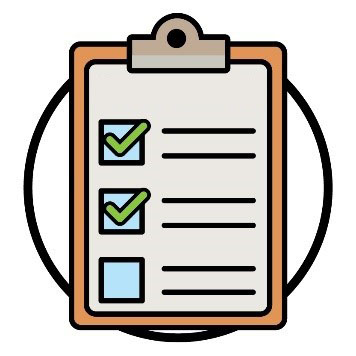 တၢ်ဃိထံသ့ၣ်ညါအတၢ်မၤကွၢ်န့ၣ်မ့ၢ်တၢ်လၢပကသ့ၣ်ညါဘၣ်- မ့ၢ်သးနီၢ်ခိက့ၢ်ဂီၤတလၢတပှဲၤတဆူၣ်တချ့အံၤမၤဘၣ်ဒိအ၀ဲသ့ၣ်အတၢ်အိၣ်မူဒ်လဲၣ် တၢ်ဆီၣ်ထွဲတဖၣ်လၢနလိၣ်ဘၣ်အီၤလၢ NDIS အအိၣ်မ့ၢ်မနုၤလဲၣ်န့ၣ်လီၤ.တၢ်ဃိထံသ့ၣ်ညါအတၢ်မၤကွၢ်န့ၣ်မ့ၢ်တၢ်လၢပကသ့ၣ်ညါဘၣ်- မ့ၢ်သးနီၢ်ခိက့ၢ်ဂီၤတလၢတပှဲၤတဆူၣ်တချ့အံၤမၤဘၣ်ဒိအ၀ဲသ့ၣ်အတၢ်အိၣ်မူဒ်လဲၣ် တၢ်ဆီၣ်ထွဲတဖၣ်လၢနလိၣ်ဘၣ်အီၤလၢ NDIS အအိၣ်မ့ၢ်မနုၤလဲၣ်န့ၣ်လီၤ.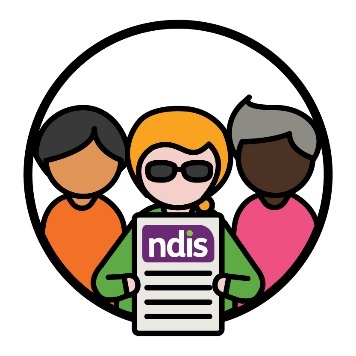 ပကသမံသမိးမ့ၢ်တၢ်ဖံးတၢ်မၤတခါအံၤအမၤတၢ်ဧါခီဖျိမ့ၢ်ပှၤဘၣ်ကီဘၣ်ခဲဒီးပှၤလၢအဟဲတုၤသီလၢအီးစတြ့လယါပှဲၤဂၤန့ၣ်ပာ်ဃုာ်လၢ NDIS အပူၤလဲၣ်န့ၣ်လီၤ.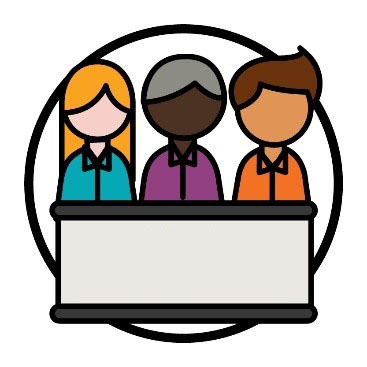 ပကမၤတၢ်ဒီး NDIS Quality and Safeguards Commission
(NDIS ကံၢ်စီဒီးတၢ်ဒီသဒၢကဟုကယာ်အခီၣ်မံးရှၢၣ်) လၢတၢ်ကမၤကဲထီၣ်တၢ်ဘျၢအသီတဖၣ်လၢမ့ၢ်ပကမၤတၢ်လၢကျဲဒ်လဲၣ်န့ၣ်လီၤ.ပကိးအ၀ဲသ့ၣ်လၢ NDIS Commission န့ၣ်လီၤ.ပကမၤတၢ်ဒီး NDIS Quality and Safeguards Commission
(NDIS ကံၢ်စီဒီးတၢ်ဒီသဒၢကဟုကယာ်အခီၣ်မံးရှၢၣ်) လၢတၢ်ကမၤကဲထီၣ်တၢ်ဘျၢအသီတဖၣ်လၢမ့ၢ်ပကမၤတၢ်လၢကျဲဒ်လဲၣ်န့ၣ်လီၤ.ပကိးအ၀ဲသ့ၣ်လၢ NDIS Commission န့ၣ်လီၤ.ပကမၤတၢ်ဒီး NDIS Quality and Safeguards Commission
(NDIS ကံၢ်စီဒီးတၢ်ဒီသဒၢကဟုကယာ်အခီၣ်မံးရှၢၣ်) လၢတၢ်ကမၤကဲထီၣ်တၢ်ဘျၢအသီတဖၣ်လၢမ့ၢ်ပကမၤတၢ်လၢကျဲဒ်လဲၣ်န့ၣ်လီၤ.ပကိးအ၀ဲသ့ၣ်လၢ NDIS Commission န့ၣ်လီၤ.ပကမၤတၢ်ဒီး NDIS Quality and Safeguards Commission
(NDIS ကံၢ်စီဒီးတၢ်ဒီသဒၢကဟုကယာ်အခီၣ်မံးရှၢၣ်) လၢတၢ်ကမၤကဲထီၣ်တၢ်ဘျၢအသီတဖၣ်လၢမ့ၢ်ပကမၤတၢ်လၢကျဲဒ်လဲၣ်န့ၣ်လီၤ.ပကိးအ၀ဲသ့ၣ်လၢ NDIS Commission န့ၣ်လီၤ.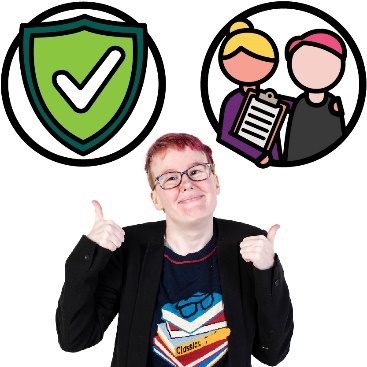 NDIS Commission မၤလီၤတံၢ်၀ဲဒၣ်လၢပှၤလၢအအိၣ်ဒီးသးနီၢ်ခိက့ၢ်ဂီၤတလၢတပှဲၤတဆူၣ်တချ့တဖၣ်လၢအပာ်ဃုာ်လၢ
NDIS န့ၣ်-မ့ၢ်အပူၤဖျဲး၀ဲ မၤန့ၢ်တၢ်မၤစၢၤအတၢ်ဖံးတၢ်မၤတဖၣ်န့ၣ်လီၤ.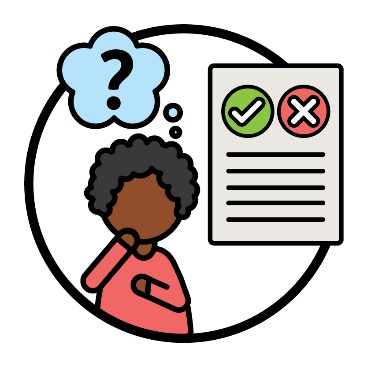 တၢ်ဘျၢသ့ၣ်တဖၣ်အံၤကမၤစၢၤ CALD လၢအအိၣ်ဒီးသးနီၢ်ခိက့ၢ်ဂီၤတလၢတပှဲၤတဆူၣ်တချ့တဖၣ်လၢ-ကနီၤဟ့ၣ်အ၀ဲသ့ၣ်အတၢ်ဆိကမိၣ်ဃုာ်ဒီးပှၤသံကွၢ်တၢ်ဆၢတဲာ်လၢ NDIA မၤ၀ဲတဖၣ်န့ၣ်လီၤ.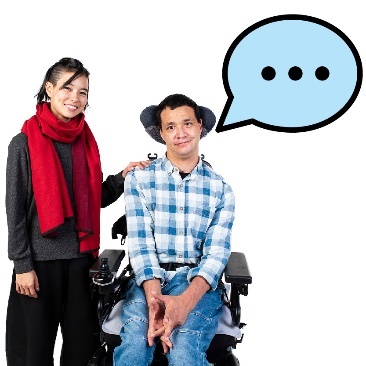 ပကမၤကဲထီၣ်ကျိၤကျဲအဂ့ၤကတၢၢ်တဘိလၢတၢ်ကဆီၣ်ထွဲ
CALD လၢအအိၣ်ဒီးသးနီၢ်ခိက့ၢ်ဂီၤတလၢတပှဲၤတဆူၣ်တချ့တဖၣ်ကနီၤဟ့ၣ်အ၀ဲသ့ၣ်အတၢ်ထံၣ်တၢ်ဆိကမိၣ်န့ၣ်လီၤ.ပကမၤကဲထီၣ်ကျိၤကျဲအဂ့ၤကတၢၢ်တဘိလၢတၢ်ကဆီၣ်ထွဲ
CALD လၢအအိၣ်ဒီးသးနီၢ်ခိက့ၢ်ဂီၤတလၢတပှဲၤတဆူၣ်တချ့တဖၣ်ကနီၤဟ့ၣ်အ၀ဲသ့ၣ်အတၢ်ထံၣ်တၢ်ဆိကမိၣ်န့ၣ်လီၤ.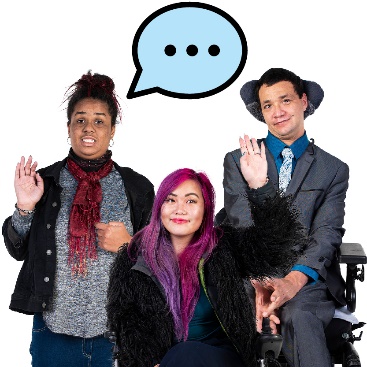 ပကသမံသမိးမ့ၢ်တၢ်ဖံးတၢ်မၤတခါအံၤအမၤတၢ်ဧါခီဖျိမ့ၢ် CALD လၢအအိၣ်ဒီးသးနီၢ်ခိက့ၢ်ဂီၤတလၢတပှဲၤတဆူၣ်တချ့တဖၣ်နီၤဟ့ၣ်အ၀ဲသ့ၣ်အတၢ်လဲၤခီဖျိဒီးပှၤပှဲၤဂၤလဲၣ်န့ၣ်လီၤ.ပကသမံသမိးမ့ၢ်တၢ်ဖံးတၢ်မၤတခါအံၤအမၤတၢ်ဧါခီဖျိမ့ၢ် CALD လၢအအိၣ်ဒီးသးနီၢ်ခိက့ၢ်ဂီၤတလၢတပှဲၤတဆူၣ်တချ့တဖၣ်နီၤဟ့ၣ်အ၀ဲသ့ၣ်အတၢ်လဲၤခီဖျိဒီးပှၤပှဲၤဂၤလဲၣ်န့ၣ်လီၤ.ပကသမံသမိးမ့ၢ်တၢ်ဖံးတၢ်မၤတခါအံၤအမၤတၢ်ဧါခီဖျိမ့ၢ် CALD လၢအအိၣ်ဒီးသးနီၢ်ခိက့ၢ်ဂီၤတလၢတပှဲၤတဆူၣ်တချ့တဖၣ်နီၤဟ့ၣ်အ၀ဲသ့ၣ်အတၢ်လဲၤခီဖျိဒီးပှၤပှဲၤဂၤလဲၣ်န့ၣ်လီၤ.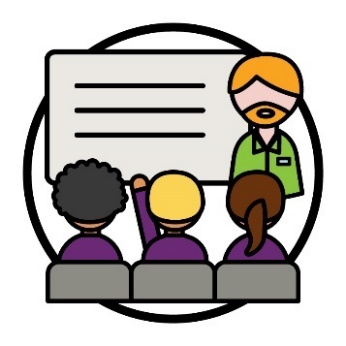 ပကမၤကဲထီၣ်တၢ်သိၣ်လိနဲၣ်ယုၤအတၢ်ရဲၣ်တၢ်ကျဲၤအသီလၢပပှၤမၤတၢ်ဖိဒီးပှၤမၤသကိးဃုာ်တၢ်တဖၣ်အဂီၢ်လီၤ.ပကမၤသကိးဃုာ်တၢ်ဒီးပှၤတ၀ၢဒီးပဒိၣ်အတၢ်ကရၢကရိတဖၣ်လၢတၢ်ကမၤကဲထီၣ်တၢ်ရဲၣ်တၢ်ကျဲၤတခါအံၤန့ၣ်လီၤ.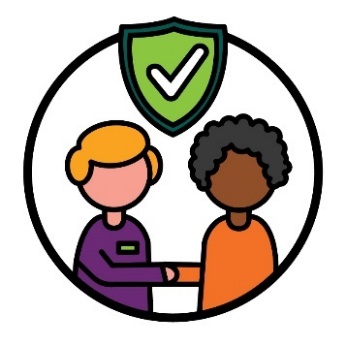 တၢ်မၤလိန့ၣ်ကမၤစၢၤပပှၤမၤတၢ်ဖိဒီးပှၤမၤသကိးဃုာ်တၢ်တဖၣ်လၢကမၤလိန့ၢ်မ့ၢ်တၢ်ကဘျးစဲလိာ်သး CALD လၢကျိၤကျဲလၢအပူၤဖျဲးတဘိကသ့ဒ်လဲၣ်န့ၣ်လီၤ.ပကသမံသမိးမ့ၢ်တၢ်ဖံးတၢ်မၤတခါအံၤအမၤတၢ်ဧါခီဖျိမ့ၢ်ပပှၤမၤတၢ်ဖိဒီးပှၤမၤသကိးဃုာ်တၢ်တဖၣ်ပာ်ဃုာ်-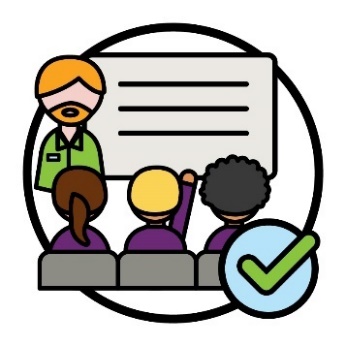 မၤ၀ံၤတၢ်မၤလိပှဲၤဂၤလဲၣ်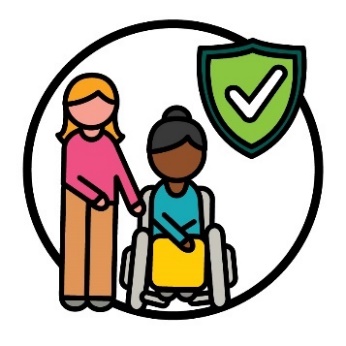 နၢ်ပၢၢ်မ့ၢ်တၢ်ကဘၣ်ဆီၣ်ထွဲပှၤကညီလၢကျိၤကျဲလၢအပူၤဖျဲးလၢလုၢ်လၢ်တၢ်ဆဲးတၢ်လၤခဲလၢာ်အဂီၢ်ဒ်လဲၣ်န့ၣ်လီၤ.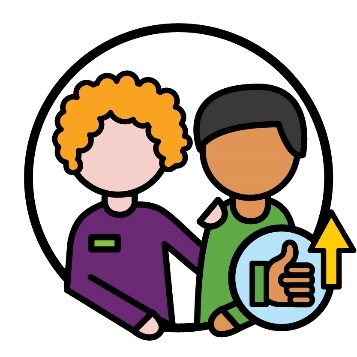 ပကသမံသမိးစ့ၢ်ကီးမ့ၢ်တၢ်ဖံးတၢ်မၤတခါအံၤအမၤတၢ်ဧါခီဖျိ CALD အပှၤပာ်ဃုာ်ပာ်ဂီၢ်တဖၣ်တဲဘၣ်ပှၤဒီးအ၀ဲသ့ၣ်အတၢ်လဲၤခီဖျိတဖၣ်ဃုာ်ဒီးပပှၤမၤတၢ်ဖိဒီးပှၤမၤဃုာ်သကိးတၢ်တဖၣ်န့ၣ်လီၤ.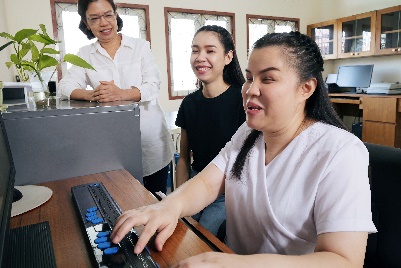 ပကဆီၣ်ထွဲအါထီၣ် CALD အပှၤကမၤသကိးတၢ်ဒီးပှၤန့ၣ်လီၤ.တၢ်အံၤပၣ်ဃုာ် CALD အပှၤလၢအအိၣ်ဒီးသးနီၢ်ခိက့ၢ်ဂီၤတလၢတပှဲၤတဆူၣ်တချ့တဖၣ်န့ၣ်လီၤ.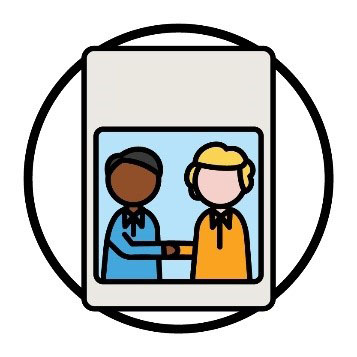 ပကမၤကဲထီၣ်စ့ၢ်ကီးတၢ်ရဲၣ်တၢ်ကျဲၤတခါလၢတၢ်ကနီၤဟ့ၣ်မ့ၢ်ပကဒိးလဲအါထီၣ် CALD အပှၤမၤတၢ်ဖိအါထီၣ်ဒ်လဲၣ်န့ၣ်လီၤ.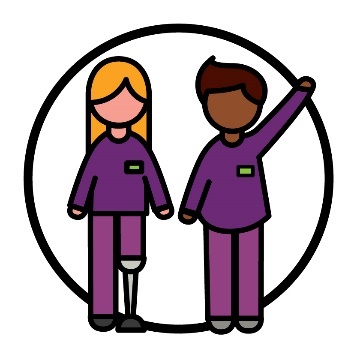 ပကသမံသမိးမ့ၢ်တၢ်ဖံးတၢ်မၤတခါအံၤမၤတၢ်ဧါခီဖျိ NDIA အပှၤမၤတၢ်ဖိ-အိၣ်ဒီးသးနီၢ်ခိက့ၢ်ဂီၤတလၢတပှဲၤတဆူၣ်တချ့ပှဲၤဂၤလဲၣ်အိၣ်ဟဲလၢ CALD အတၢ်အိၣ်သးတဖၣ်ပှဲၤဂၤလဲၣ်န့ၣ်လီၤ.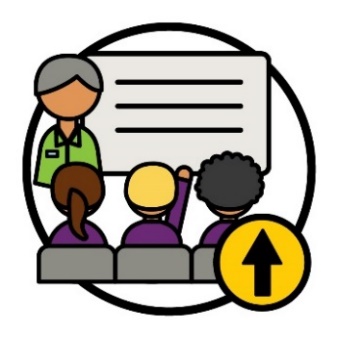 ပကမၤသကိးတၢ်ဒီးပှၤအဂၤတဖၣ်လၢတၢ်ကဟ့ၣ်လီၤအါထီၣ်တၢ်သိၣ်လိနဲၣ်ယုၤအတၢ်ရဲၣ်တၢ်ကျဲၤတဖၣ်ဆူပပှၤမၤတၢ်ဖိဒီးပှၤမၤသကိးဃုာ်တၢ်တဖၣ်န့ၣ်လီၤ.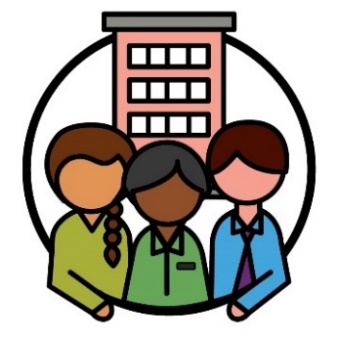 ပကမၤသကိးတၢ်ဒီးပှၤတ၀ၢဒီးပဒိၣ်အတၢ်ကရၢကရိတဖၣ်လၢကမၤတၢ်အံၤအဂီၢ်လီၤ.ပကမၤလီၤတံၢ်တၢ်သိၣ်လိနဲၣ်ယုၤတခါအံၤကမၤစၢၤပပှၤမၤတၢ်ဖိဒီးပှၤမၤသကိးဃုာ်တၢ်တဖၣ်သ့ၣ်ညါလၢမ့ၢ်တၢ်ကဟ့ၣ်လီၤတၢ်ဆီၣ်ထွဲလၢ-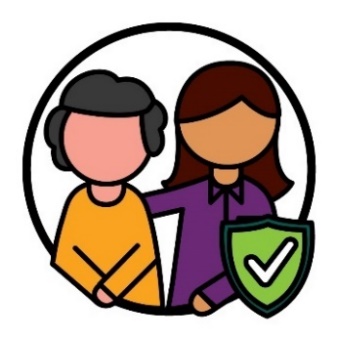 အပူၤဖျဲးလၢလုၢ်လၢ်တၢ်ဆဲးတၢ်လၤခဲလၢာ်အဂီၢ်လၢကျဲဒ်လဲၣ်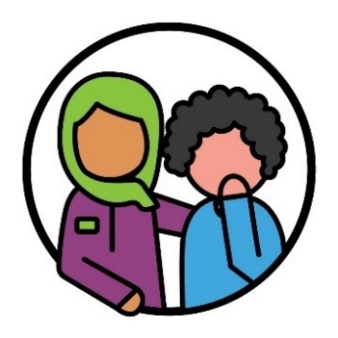 မၤစၢၤပှၤကညီလၢအလဲၤခီဖျိဘၣ် တၢ်ပျံၤတီၢ်တၢ်ဆါလၢကျဲဒ်လဲၣ်န့ၣ်လီၤ.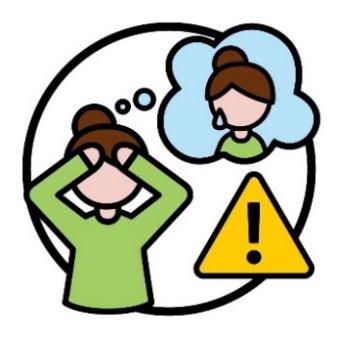 Trauma မ့ၢ်ကျိၤကျဲတဘိလၢနတူၢ်ဘၣ်ဘၣ်ဃးတၢ်လၢအတဂ့ၤဘၣ်တမံၤမံၤကဲထီၣ်တ့ၢ်အသးဒီးနၤန့ၣ်လီၤ. အဒိန့ၣ်,ဘၣ်သ့ၣ်သ့ၣ်နကတူၢ်ဘၣ်တၢ်ပျံၤတၢ်ဖုးမ့တမ့ၢ်သးတၢ်ဆီၣ်သနံးန့ၣ်လီၤ.Trauma န့ၣ်မၤတံာ်တာ်မၤဘၣ်ဒိပှၤလၢကျိၤကျဲတဒ်သိးလိာ်အသးအပူၤသ့လီၤ.ပကသမံသမိးမ့ၢ်တၢ်ဖံးတၢ်မၤတခါအံၤအမၤတၢ်ဧါခီဖျိမ့ၢ်-ပကသမံသမိးမ့ၢ်တၢ်ဖံးတၢ်မၤတခါအံၤအမၤတၢ်ဧါခီဖျိမ့ၢ်-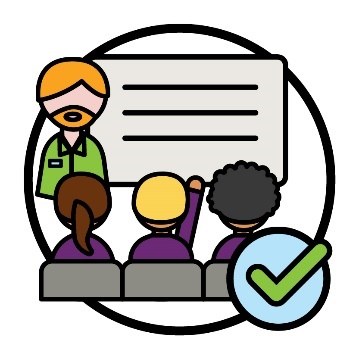 ပှၤမၤတၢ်ဖိဒီးပှၤမၤသကိးဃုာ်တၢ်တဖၣ်မၤ၀ံၤတၢ်သိၣ်လိနဲၣ်လိပှဲၤဂၤလဲၣ်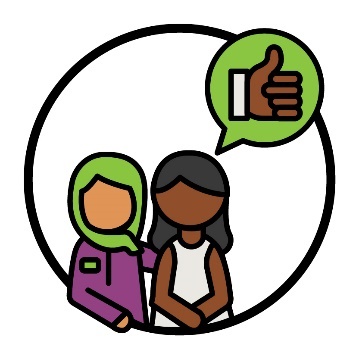 CALD အပှၤပၣ်ဃုာ်မၤသကိးတၢ်တဖၣ်နီၤဟ့ၣ်အတၢ်လဲၤခီဖျိလၢအဂ့ၤဃုာ်ဒီးပပှၤမၤတၢ်ဖိဒီးပှၤမၤသကိးဃုာ်တၢ်ပှဲၤဂၤလဲၣ်န့ၣ်လီၤ.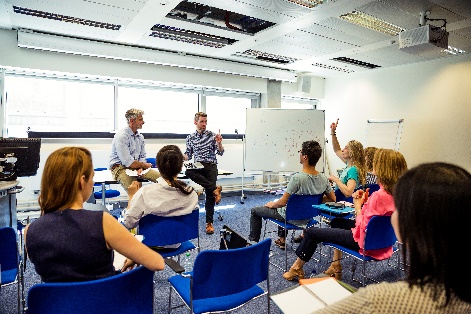 ပကသိၣ်လိနဲၣ်ယုၤပပှၤမၤတၢ်ဖိဒီးပှၤမၤသကိးဃုာ်တၢ်တဖၣ်လၢမ့ၢ်တၢ်ကသူကျိာ်အတၢ်ဆီၣ်ထွဲလၢကျဲဒ်လဲၣ်န့ၣ်လီၤ.တၢ်အံၤပၣ်ဃုာ် ပှၤကတိၤကျိးထံတၢ်တဖၣ်န့ၣ်လီၤ. 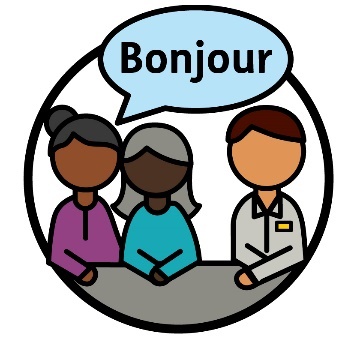 ပှၤကျိးထံတၢ်တဂၤန့ၣ်မ့ၢ်ပှၤတဂၤလၢအ-သူနကျိာ်မၤစၢၤနၤလၢကဆဲးကျိးဒီးပှၤအဂၤတဖၣ်မၤစၢၤနၤလၢတၢ်ကနၢ်ပၢၢ်ပှၤအဂၤတဂၤတဲတၢ်မနုၤလဲၣ်န့ၣ်လီၤ.ပကမၤလီၤတံၢ်ပပှၤမၤတၢ်ဖိဒီးပှၤမၤသကိးဃုာ်တၢ်တဖၣ်-ပကမၤလီၤတံၢ်ပပှၤမၤတၢ်ဖိဒီးပှၤမၤသကိးဃုာ်တၢ်တဖၣ်-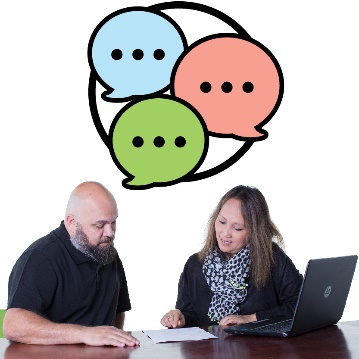 သ့ၣ်ညါမ့ၢ်တၢ်ကဃုထံၣ်န့ၢ်ဒီးသူကျိာ်အတၢ်ဆီၣ်ထွဲတဖၣ်ဒ်လဲၣ်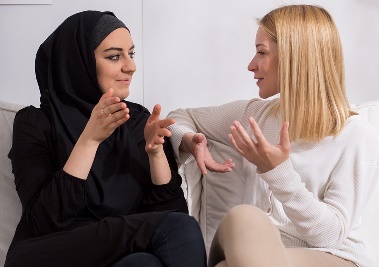 ဆဲးကျိးဆဲးကျၢတၢ်ဒီးပှၤကတိၤကျိးထံတၢ်တဖၣ်ဂ့ၤန့ၢ်အလီၢ်လၢကျဲဒ်လဲၣ်န့ၣ်လီၤ.ပကသမံသမိးမ့ၢ်တၢ်ဖံးတၢ်မၤအံၤအမၤတၢ်ဧါခီဖျိတၢ်လူၤကွၢ်စူၣ်၀ဲဒၣ်မ့ၢ်-ပှၤမၤတၢ်ဖိဒီးပှၤမၤသကိးဃုာ်တၢ်တဖၣ်မၤ၀ံၤတၢ်သိၣ်လိနဲၣ်လိပှဲၤဂၤလဲၣ်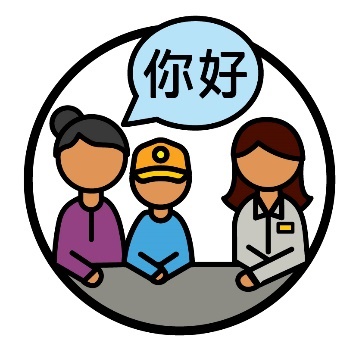 CALD ပှၤပၣ်ဃုၥ်ပၣ်ဂီၢ်တဖၣ်သူ၀ဲဒၣ်ပှၤကတိၤကျိးထံတၢ်အတၢ်မၤစၢၤတဖၣ်ဧါန့ၣ်လီၤ.ပကဒုးကဲထီၣ်တၢ်ရဲၣ်တၢ်ကျဲၤတခါလၢတၢ်ကမၤထီၣ် NDIA
ဒ်တၢ်လီၢ်တခါလၢကဖံးမၤတၢ်လၢအ-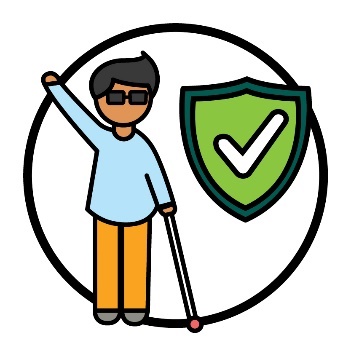 ပူၤဖျဲးလၢလုၢ်လၢ်တၢ်ဆဲးတၢ်လၤခဲလၢာ်အဂီၢ်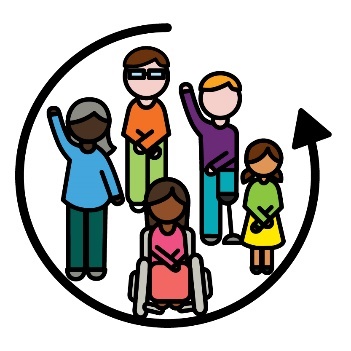 ဒုးပၣ်ဃုာ်တၢ်ခဲလၢာ်ခဲဆ့န့ၣ်လီၤ.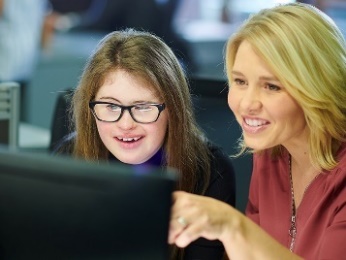 ပကသမံသမိးမ့ၢ်တၢ်ဖံးတၢ်မၤတခါအံၤမၤတၢ်ခီဖျိ CALD
အပှၤန့ၣ်-မၤသကိးဒံးတၢ်ဒီးပှၤပှဲၤဂၤလဲၣ်မၤဒိၣ်ထီၣ်အ တၢ်ဖံးတၢ်မၤသ့ပှဲၤဂၤလဲၣ်န့ၣ်လီၤ.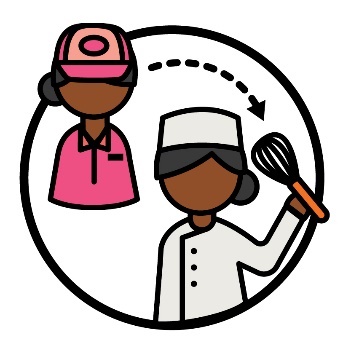 တၢ်ဖံးတၢ်မၤတခါမ့ၢ်ကျိၤကျဲတဘိလၢနဟံးထီၣ်လၢတၢ်မၤအလီၢ်က၀ီၤတခါလၢနဃုထၢအီၤန့ၣ်လီၤ.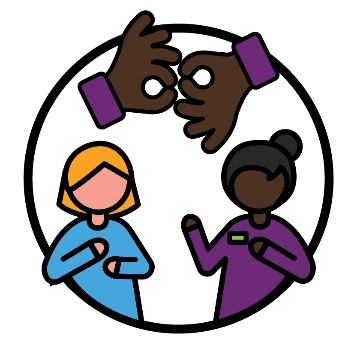 ပကမၤကဲထီၣ်ကရူၢ်တဖုလၢပပှၤမၤတၢ်ဖိဒီးပှၤမၤသကိးဃုာ်တၢ်အဂီၢ်ဒ်သိးကနီၤဟ့ၣ်အ၀ဲသ့ၣ်အတၢ်သ့တၢ်ဘၣ်ဃုာ်ဒီးပှၤမၤတၢ်ဖိလၢအဂၤန့ၣ်လီၤ. အဒိန့ၣ်,တၢ်သ့တၢ်ဘၣ်လၢအဒိမ့ၢ်တၢ်ဒ်သိး Auslan န့ၣ်လီၤ.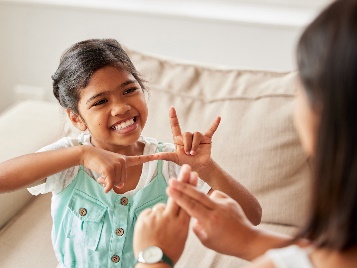 တၢ်အံၤအခီပညီမ့ၢ်ဒ်သိးပဆီၣ်ထွဲပှၤလၢအအိၣ်ဒီးတၢ်နၢ်တအၢမ့တမ့ၢ်တၢ်နၢ်ဟူအတၢ်ဂ့ၢ်ကီတဖၣ်ဂ့ၤန့ၢ်အလီၢ်ကသ့အဂီၢ်လီၤ.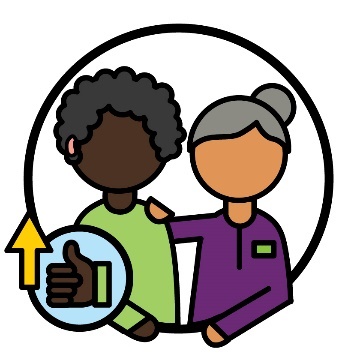 ပကသမံသမိးမ့ၢ်တၢ်ဖံးတၢ်မၤတခါအံၤအမၤတၢ်ဧါခီဖျိမ့ၢ်ပပှၤမၤတၢ်ဖိဒီးပှၤမၤသကိးဃုာ်တၢ်တဖၣ်ဂ့ၤဒိၣ်ထီၣ်လၢအတၢ်ဆီၣ်ထွဲပှၤလၢအအိၣ်ဒီးတၢ်နၢ်တအၢမ့တမ့ၢ်တၢ်နၣ်ဟူအတၢ်ဂ့ၢ်ကီပှဲၤဂၤလဲၣ်န့ၣ်လီၤ.ပကသမံသမိးစ့ၢ်ကီးမ့ၢ်တၢ်ဖံးတၢ်မၤအံၤအမၤတၢ်ဧါခီဖျိတၢ်ကနၣ်၀ဲဒၣ်တၢ်လၢပှၤအိၣ်ဒီးတၢ်နၢ်တအၢမ့တမ့ၢ်တၢ်နၣ်ဟူအတၢ်ကီတၢ်ခဲနီၤဟ့ၣ်တၢ်ဂ့ၢ်ဘၣ်ဃး-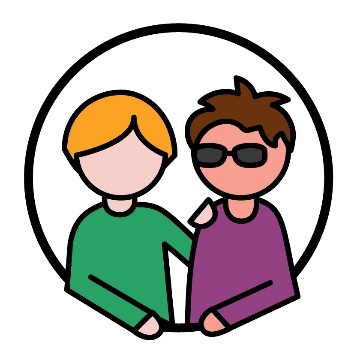 ပဆီၣ်ထွဲအ၀ဲသ့ၣ်ဂ့ၤလၢကျဲဒ်လဲၣ်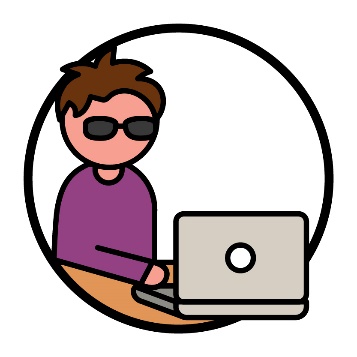 တၢ်ဃုထံၣ်န့ၢ်ဒီးတၢ်သူ၀ဲဒၣ် NDIS အတၢ်ဆီၣ်ထွဲတဖၣ်န့ၣ်မ့ၢ်အညီ၀ဲဒၣ်ထဲလဲၣ်န့ၣ်လီၤ.ပကမၤကဲထီၣ်တၢ်ဟံးစုနဲၣ်ကျဲအသီတဖၣ်ဘၣ်ဃးမ့ၢ်တၢ်က-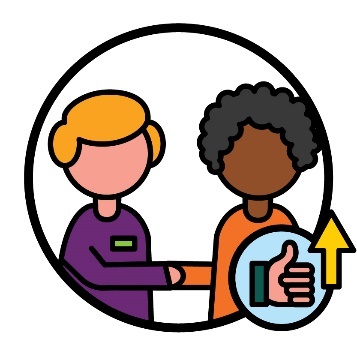 ဘျးစဲလိာ်သးဒီး CALD လၢအအိၣ်ဒီးသးနီၢ်ခိက့ၢ်ဂီၤတလၢတပှဲၤတဆူၣ်တချ့ဂ့ၤန့ၢ်အလီၢ်ကသ့လၢကျဲဒ်လဲၣ်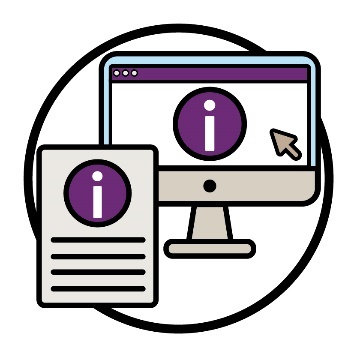 နီၤဟ့ၣ်တၢ်ဂ့ၢ်တၢ်ကျိၤလၢကျိၤကျဲလၢတဒ်သိးလိာ်အသးတဖၣ်ဒ်လဲၣ်န့ၣ်လီၤ.လၢတၢ်ကမၤကဲထီၣ်တၢ်နဲၣ်ကျဲသ့ၣ်တဖၣ်အံၤအဂီၢ်,ပကမၤသကိးဃုာ်တၢ်ဒီး-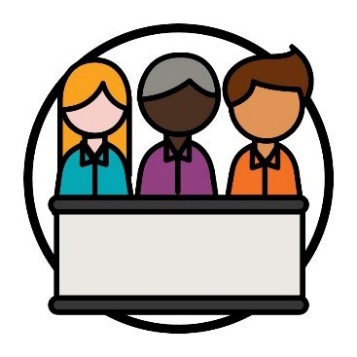 NDIS ခီၣ်မံးရှၢၣ်မ့ၢ်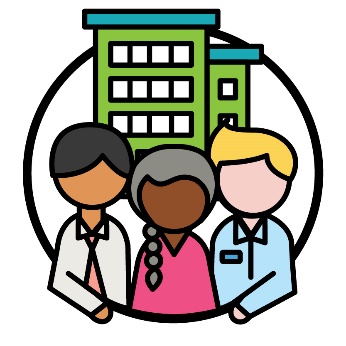 တၢ်ကရၢကရိတဖၣ်လၢအဆီၣ်ထွဲ CALD လၢအအိၣ်ဒီးသးနီၢ်ခိက့ၢ်ဂီၤတလၢတပှဲၤတဆူၣ်တချ့တဖၣ်န့ၣ်လီၤ.တၢ်ကရၢကရိတဖၣ်လၢအဆီၣ်ထွဲ CALD လၢအအိၣ်ဒီးသးနီၢ်ခိက့ၢ်ဂီၤတလၢတပှဲၤတဆူၣ်တချ့တဖၣ်န့ၣ်လီၤ.ပကသူ၀ဲဒၣ်တၢ်နဲၣ်ကျဲသ့ၣ်တဖၣ်အံၤဒ်သိးတၢ်ကဆဲးကျိးဆဲးကျၢဒီး CALD -ပကသူ၀ဲဒၣ်တၢ်နဲၣ်ကျဲသ့ၣ်တဖၣ်အံၤဒ်သိးတၢ်ကဆဲးကျိးဆဲးကျၢဒီး CALD -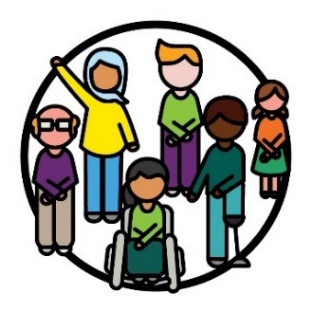 ပှၤပၣ်ဃုၥ်ပၣ်ဂီၢ်တဖၣ်ပှၤပၣ်ဃုၥ်ပၣ်ဂီၢ်တဖၣ်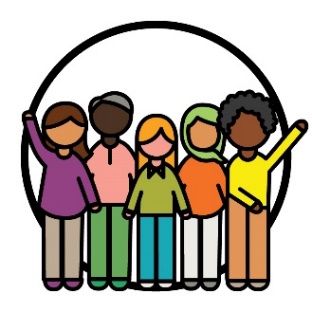 ပှၤတ၀ၢတဖၣ်ကဂ့ၤဒိၣ်ထီၣ်အဂီၢ်လီၤ.ပှၤတ၀ၢတဖၣ်ကဂ့ၤဒိၣ်ထီၣ်အဂီၢ်လီၤ.ပကသမံသမိးမ့ၢ်တၢ်ဖံးတၢ်မၤတခါအံၤအမၤတၢ်ဧါခီဖျိတၢ်ကနၣ်၀ဲဒၣ်-ပကသမံသမိးမ့ၢ်တၢ်ဖံးတၢ်မၤတခါအံၤအမၤတၢ်ဧါခီဖျိတၢ်ကနၣ်၀ဲဒၣ်-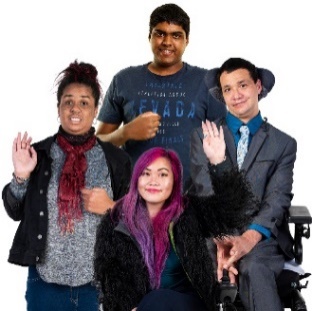 CALD အပှၤနုၥ်ပၣ်ဃုၥ်တၢ်တဖၣ်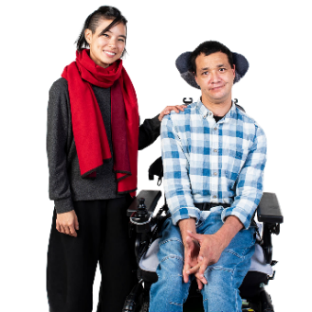 ပှၤလၢအဆီၣ်ထွဲ CALD လၢအအိၣ်ဒီးသးနီၢ်ခိက့ၢ်ဂီၤတလၢတပှဲၤတဆူၣ်တချ့တဖၣ်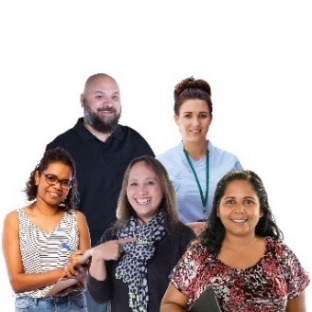 ပှၤဟ့ၣ်တၢ်မၤစၢၤတဖၣ်န့ၣ်လီၤ.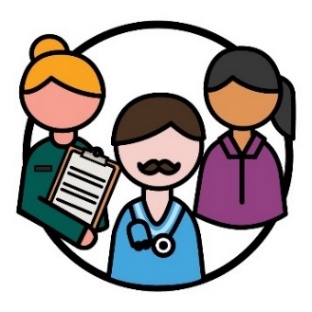 ပှၤဟ့ၣ်လီၤတၢ်မၤစၢၤတဖၣ်ဆီၣ်ထွဲပှၤလၢအအိၣ်ဒီးသးနီၢ်ခိက့ၢ်ဂီၤတလၢတပှဲၤတဆူၣ်တချ့တဖၣ်ခီဖျိတၢ်ဟ့ၣ်လီၤတၢ်မၤစၢၤတခါန့ၣ်လီၤ.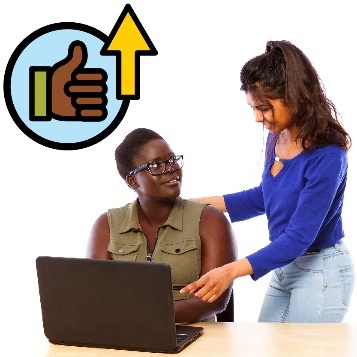 ပကမၤညီလီၤန့ၢ်တၢ်လၢ CALD အပှၤတ၀ၢတဖၣ်အဂီၢ်လၢတၢ်ကသူပလီပှာ်ယဲၤအဖီခိၣ်တၢ်မၤစၢၤတဖၣ်န့ၣ်လီၤ.အဒိန့ၣ်, NDIS အပှာ်ယဲၤသန့န့ၣ်လီၤ.ပကမၤတၢ်အံၤခီဖျိ-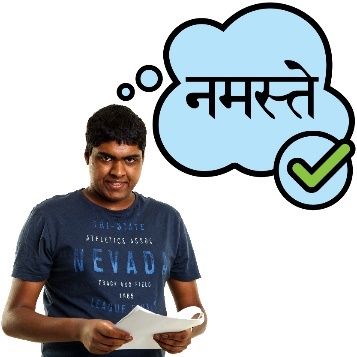 နီၤဟ့ၣ်တၢ်ဂ့ၢ်တၢ်ကျိၤလၢကျိာ်လၢ CALD အပှၤနၢ်ပၢၢ်၀ဲဒၣ်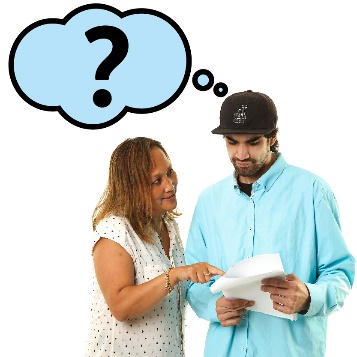 ဆီၣ်ထွဲ CALD အပှၤဖဲပနီၤဟ့ၣ်တၢ်ဂ့ၢ်တၢ်ကျိၤလၢကျိာ်လၢအ၀ဲသ့ၣ်တသ့ၣ်ညါ၀ဲဒၣ်အခါန့ၣ်လီၤ.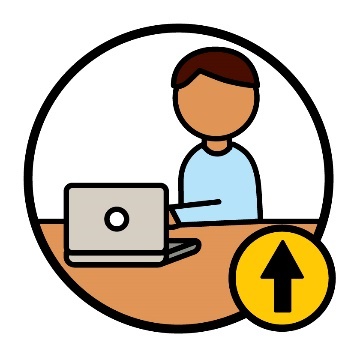 ပကသမံသမိးမ့ၢ်တၢ်ဖံးတၢ်မၤတခါအံၤအမၤတၢ်ဧါခီဖျိCALD အပှၤပှဲၤဂၤသူ၀ဲဒၣ်ပလီပှာ်ယဲၤအဖီခိၣ်တၢ်မၤစၢၤလဲၣ်န့ၣ်လီၤ.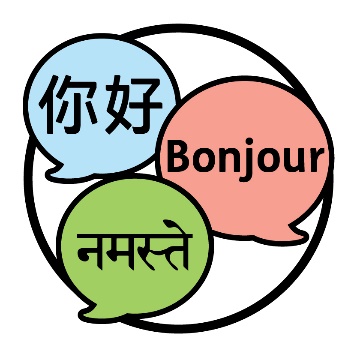 ပကမၤကဲထီၣ်တၢ်နဲၣ်ကျဲတဖၣ်လၢကျိာ်မနုၤတဖၣ်လၢပကလိၣ်မၤတၢ်နီၤဟ့ၣ်၀ဲဒၣ် NDIS အတၢ်ဂ့ၢ်တၢ်ကျိၤလဲၣ်န့ၣ်လီၤ.တၢ်အံၤအခီပညီန့ၣ် CALD အပှၤလၢအနၢ်ပၢၢ် NDIS သ့ကအါထီၣ်န့ၣ်လီၤ.လၢတၢ်ကမၤကဲထီၣ်တၢ်နဲၣ်ကျဲသ့ၣ်တဖၣ်အံၤအဂီၢ်,ပကမၤသကိးဃုာ်တၢ်ဒီး-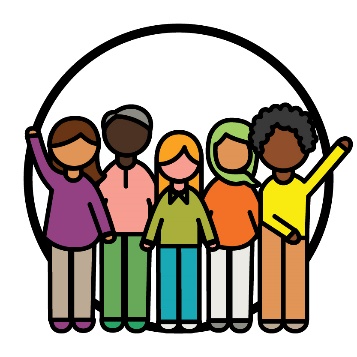 CALD အပှၤတ၀ၢဖိတဖၣ်NDIS ခီၣ်မံးရှၢၣ်မ့ၢ်တၢ်ကရၢကရိတဖၣ်လၢအဆီၣ်ထွဲ CALD လၢအအိၣ်ဒီးသးနီၢ်ခိက့ၢ်ဂီၤတလၢတပှဲၤတဆူၣ်တချ့တဖၣ်န့ၣ်လီၤ.တၢ်ကရၢကရိတဖၣ်လၢအဆီၣ်ထွဲ CALD လၢအအိၣ်ဒီးသးနီၢ်ခိက့ၢ်ဂီၤတလၢတပှဲၤတဆူၣ်တချ့တဖၣ်န့ၣ်လီၤ.ပကသမံသမိးမ့ၢ်တၢ်ဖံးတၢ်မၤတခါအံၤအမၤတၢ်ဧါခီဖျိမ့ၢ်-ပကသမံသမိးမ့ၢ်တၢ်ဖံးတၢ်မၤတခါအံၤအမၤတၢ်ဧါခီဖျိမ့ၢ်-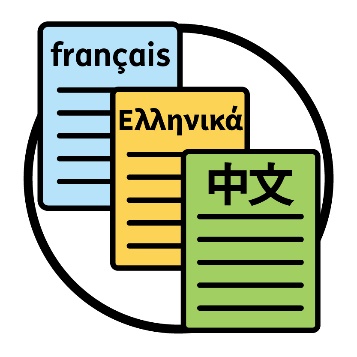 လံာ်လဲၢ်တဖၣ်လၢပနီၤဟ့ၣ်အီၤလၢကျိာ်တဖၣ်လၢတမ့ၢ်အဲကလံးအကျိာ်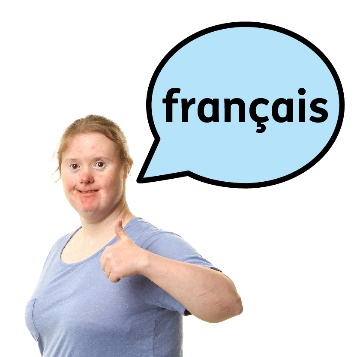 CALD အပှၤတဖၣ်တဲဘၣ်ပှၤလၢအ၀ဲသ့ၣ်ကွၢ်ဃုတၢ်ဂ့ၢ်တၢ်ကျိၤဘၣ်ဃး NDIS လၢအ၀ဲသ့ၣ်အကျိာ်န့ၣ်သ့လီၤ.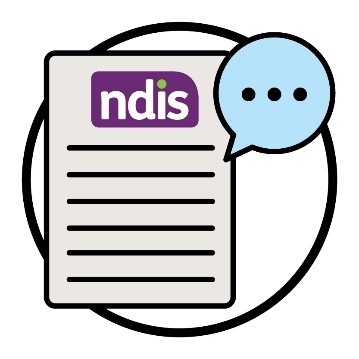 တၢ်ကတိၤအဖျၢၣ်လီၤလီၤဆီဆီတနီၤကအိၣ်၀ဲဒၣ်လၢပကသူအီၤလၢတၢ်ကရှဲပၠး၀ဲဒၣ် NDIS န့ၣ်လီၤ.ပကမၤကဲထီၣ်ဂံၢ်ထံးတဖၣ်လၢကျိာ်လၢတဒ်သိးလိာ်အသးအပူၤလၢတၢ်ကရှဲပၠးတၢ်ကတိၤအဖျၢၣ်သ့ၣ်တဖၣ်အံၤအခီပညီမ့ၢ်မနုၤလဲၣ်န့ၣ်လီၤ.တၢ်ကတိၤအဖျၢၣ်လီၤလီၤဆီဆီတနီၤကအိၣ်၀ဲဒၣ်လၢပကသူအီၤလၢတၢ်ကရှဲပၠး၀ဲဒၣ် NDIS န့ၣ်လီၤ.ပကမၤကဲထီၣ်ဂံၢ်ထံးတဖၣ်လၢကျိာ်လၢတဒ်သိးလိာ်အသးအပူၤလၢတၢ်ကရှဲပၠးတၢ်ကတိၤအဖျၢၣ်သ့ၣ်တဖၣ်အံၤအခီပညီမ့ၢ်မနုၤလဲၣ်န့ၣ်လီၤ.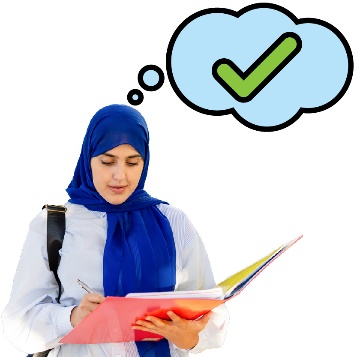 တၢ်အံၤကမၤစၢၤအါထီၣ်ပှၤကညီဒ်သိးကနၢ်ပၢၢ်တၢ်ဂ့ၢ်တၢ်ကျိၤဘၣ်ဃး NDIS န့ၣ်လီၤ.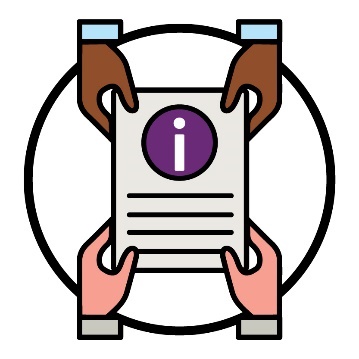 အကမၤစၢၤစ့ၢ်ကီးပှၤကတိၤကျိးထံတၢ်တဖၣ်လၢကနီၤဟ့ၣ်
NDIS အတၢ်ဂ့ၢ်တၢ်ကျိၤဃုာ်ဒီး CALD ပှၤပာ်ဃုာ်ပာ်ဂီၢ်တဖၣ်န့ၣ်လီၤ.ပကသမံသမိးမ့ၢ်တၢ်ဖံးတၢ်မၤတခါအံၤအမၤတၢ်ဧါခီဖျိမ့ၢ်ပှၤကတိၤကျိးထံတၢ်ပှဲၤဂၤ-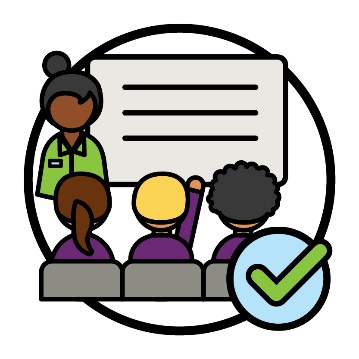 မၤ၀ံၤတၢ်သိၣ်လိနဲၣ်ယုၤလၢတၢ်ကနၢ်ပၢၢ် NDIS အဂ့ၢ်အကျိၤဂ့ၤန့ၢ်အလီၢ်ပှဲၤဂၤ 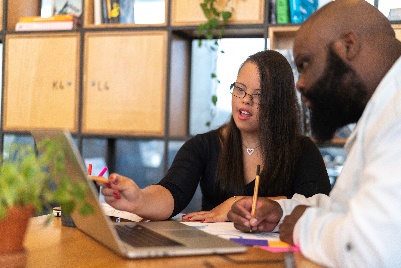 သူပလံၥ်လဲၢ်တၢ်ကွဲးကဲဘျုးတဖၣ်ပှဲၤဂၤလဲၣ်န့ၣ်လီၤ.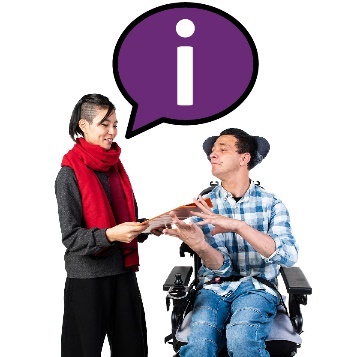 ပကနီၤဟ့ၣ်တၢ်ဂ့ၢ်တၢ်ကျိၤဃုာ်ဒီး CALD အပှၤဘၣ်ဃးမ့ၢ်အ၀ဲသ့ၣ်ကဃုထံၣ်န့ၢ်ဒီးသူတၢ်ကတိၤကျိးထံအတၢ်မၤစၢၤဒ်လဲၣ်န့ၣ်လီၤ.တၢ်အံၤပၣ်ဃုာ် CALD-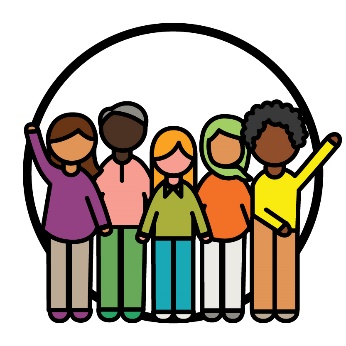 အပှၤတ၀ၢတဖၣ်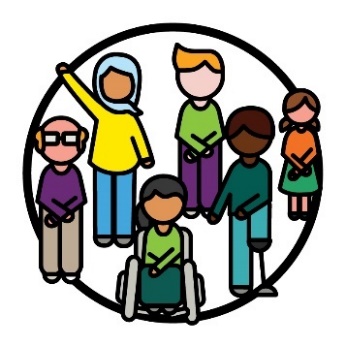 ပှၤပၣ်ဃုၥ်ပၣ်ဂီၢ်တဖၣ်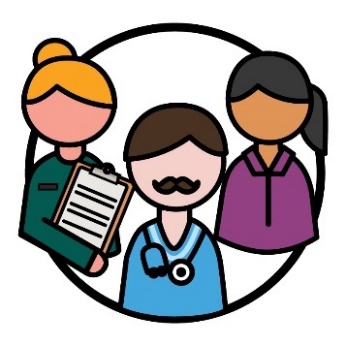 ပှၤဟ့ၣ်လီၤတၢ်မၤစၢၤတဖၣ်န့ၣ်လီၤ.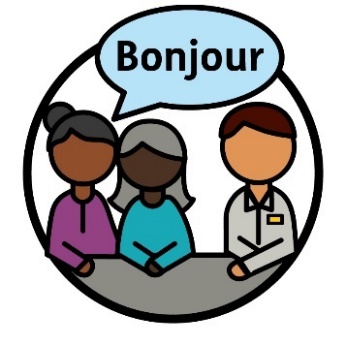 ပကသမံသမိးမ့ၢ်တၢ်ဖံးတၢ်မၤတခါအံၤအမၤတၢ်ဧါခီဖျိမ့ၢ်ပှၤကညီတဖၣ်သူ၀ဲဒၣ်ပှၤကတိၤကျိးထံတၢ်အတၢ်မၤစၢၤတဖၣ်ပှဲၤဘျီလဲၣ်န့ၣ်လီၤ.တၢ်အံၤပၣ်ဃုၥ်-CALD အပှၤနုၥ်ပၣ်ဃုၥ်တၢ်တဖၣ်ပပှၤမၤတၢ်ဖိဒီးပှၤပာ်ဃုာ်မၤသကိးတၢ်တဖၣ်ပှၤဟ့ၣ်လီၤတၢ်မၤစၢၤတဖၣ်န့ၣ်လီၤ.ပကသမံသမိးမ့ၢ်တၢ်ဖံးတၢ်မၤတခါအံၤအမၤတၢ်ဧါခီဖျိမ့ၢ်ပှၤကညီတဖၣ်သူ၀ဲဒၣ်ပှၤကတိၤကျိးထံတၢ်အတၢ်မၤစၢၤတဖၣ်ပှဲၤဘျီလဲၣ်န့ၣ်လီၤ.တၢ်အံၤပၣ်ဃုၥ်-CALD အပှၤနုၥ်ပၣ်ဃုၥ်တၢ်တဖၣ်ပပှၤမၤတၢ်ဖိဒီးပှၤပာ်ဃုာ်မၤသကိးတၢ်တဖၣ်ပှၤဟ့ၣ်လီၤတၢ်မၤစၢၤတဖၣ်န့ၣ်လီၤ.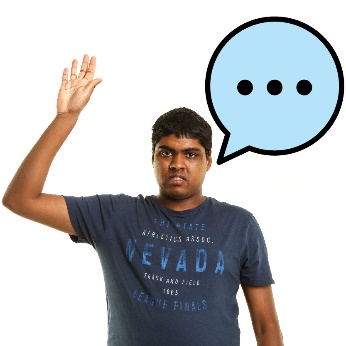 ပကကနၣ်စ့ၢ်ကီးတၢ်လၢအ၀ဲသ့ၣ်တဲဘၣ်ပှၤဘၣ်ဃးအ၀ဲသ့ၣ်အတၢ်လဲၤခီဖျိဃုာ်ဒီးတၢ်မၤစၢၤသ့ၣ်တဖၣ်အံၤန့ၣ်လီၤ.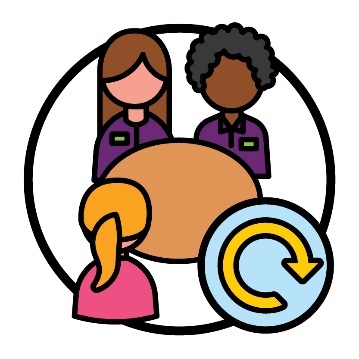 ပကမၤသီထီၣ်ကျိၤကျဲလၢပရဲၣ်ကျဲၤဒီးဒုးလဲၤ၀ဲဒၣ်တၢ်အိၣ်ဖှိၣ်တဖၣ်ဃုာ်ဒီး CALD အပှၤပာ်ဃုာ်ပာ်ဂီၢ်တဖၣ်န့ၣ်လီၤ.တၢ်အံၤပၣ်ဃုၥ်- တၢ်သူပှၤကတိၤကျိးထံတၢ်တဖၣ်လၢ CALD ပှၤပာ်ဃုာ်ပာ်ဂီၢ်တဖၣ်ဘၣ်သူၣ်ဘၣ်သးမၤတၢ်အိၣ်ဖှိၣ်လၢအယံာ်ဒိၣ်ထီၣ်တဖၣ်န့ၣ်လီၤ.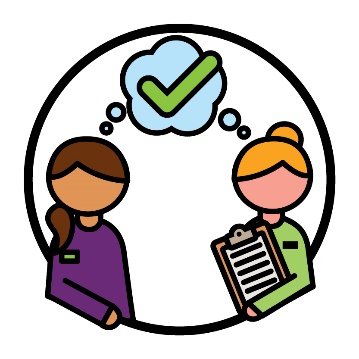 ပကမၤလီၤတံၢ်လၢပပှၤမၤတၢ်ဖိဒီးပှၤမၤသကိးဃုာ်တၢ်တဖၣ်ခဲလၢာ်နၢ်ပၢၢ်မ့ၢ်ပရဲၣ်ကျဲၤဒီးဒုးလဲၤတၢ်အိၣ်ဖှိၣ်သ့ၣ်တဖၣ်အံၤဒ်လဲၣ်န့ၣ်လီၤ.ပကသမံသမိးမ့ၢ်တၢ်ဖံးတၢ်မၤတခါအံၤအမၤတၢ်ဧါခီဖျိမ့ၢ်-ပကသမံသမိးမ့ၢ်တၢ်ဖံးတၢ်မၤတခါအံၤအမၤတၢ်ဧါခီဖျိမ့ၢ်-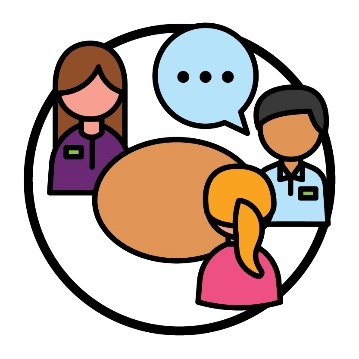 ပှၤကတိၤကျိးထံတၢ်တဖၣ်တၢ်သူအီၤလၢတၢ်အိၣ်ဖှိၣ်အပူၤလၢတၢ်ကဆီၣ်ထွဲ CALD အပှၤပာ်ဃုာ်ပာ်ဂီၢ်တဖၣ်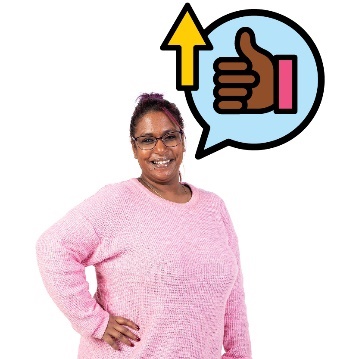 CALD အပှၤပၣ်ဃုၥ်ပၣ်ဂီၢ်တဖၣ်တဲဘၣ်ပှၤလၢအ၀ဲသ့ၣ်အိၣ်ဒီးတၢ်လဲၤခီဖျိလၢအဂ့ၤဒိၣ်ထီၣ်ဒီးပှၤကတိၤကျိးထံတၢ်လၢအ၀ဲသ့ၣ်အတၢ်အိၣ်ဖှိၣ်အပူၤန့ၣ်လီၤ.CALD အပှၤပၣ်ဃုၥ်ပၣ်ဂီၢ်တဖၣ်တဲဘၣ်ပှၤလၢအ၀ဲသ့ၣ်အိၣ်ဒီးတၢ်လဲၤခီဖျိလၢအဂ့ၤဒိၣ်ထီၣ်ဒီးပှၤကတိၤကျိးထံတၢ်လၢအ၀ဲသ့ၣ်အတၢ်အိၣ်ဖှိၣ်အပူၤန့ၣ်လီၤ.CALD အပှၤပၣ်ဃုၥ်ပၣ်ဂီၢ်တဖၣ်တဲဘၣ်ပှၤလၢအ၀ဲသ့ၣ်အိၣ်ဒီးတၢ်လဲၤခီဖျိလၢအဂ့ၤဒိၣ်ထီၣ်ဒီးပှၤကတိၤကျိးထံတၢ်လၢအ၀ဲသ့ၣ်အတၢ်အိၣ်ဖှိၣ်အပူၤန့ၣ်လီၤ.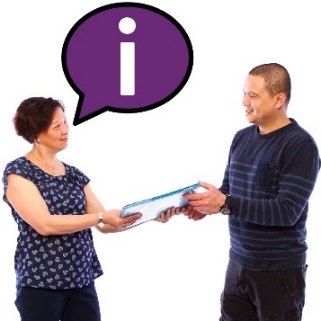 ပကမၤသကိးတၢ်ဒီး NDIS ခီၣ်မံးရှၢၣ်လၢတၢ်ကနီၤဟ့ၣ်တၢ်ဂ့ၢ်တၢ်ကျိၤဘၣ်ဃးပှၤဟ့ၣ်လီၤတၢ်မၤစၢၤတဖၣ်န့ၣ်လီၤ.တၢ်အံၤပၣ်ဃုၥ်တၢ်ဂ့ၢ်တၢ်ကျိၤဘၣ်ဃးတၢ်လၢပှၤဟ့ၣ်လီၤတၢ်မၤစၢၤတဖၣ်ကဘၣ်မၤလၢတၢ်ကမၤလီၤတံၢ်အ၀ဲသ့ၣ်အတၢ်မၤစၢၤအတၢ်ဖံးတၢ်မၤတဖၣ်န့ၣ်ပူၤဖျဲးလၢလုၢ်လၢ်တၢ်ဆဲးတၢ်လၤခဲလၢာ်အဂီၢ်မ့ၢ်မနုၤလဲၣ်န့ၣ်လီၤ.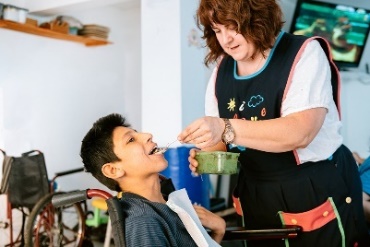 တၢ်အံၤအခီပညီကမ့ၢ်၀ဲပှၤဟ့ၣ်လီၤတၢ်မၤစၢၤတဖၣ်ကနၢ်ပၢၢ်အါထီၣ်မ့ၢ်တၢ်ကဆီၣ်ထွဲ CALD အပှၤပၣ်ဃုာ်ပၣ်ဂီၢ်တဖၣ်လၢကျိၤကျဲလၢအ၀ဲသ့ၣ်လိၣ်ဘၣ်တဖၣ်အပူၤဒ်လဲၣ်န့ၣ်လီၤ.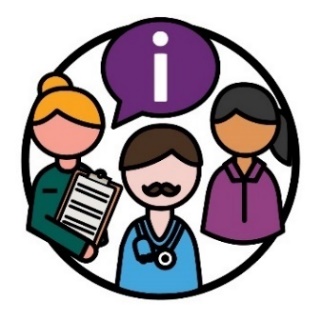 ပကသမံသမိးမ့ၢ်တၢ်မၤစၢၤအတၢ်ဖံးတၢ်မၤတဖၣ်အံၤအမၤတၢ်ဧါခီဖျိတၢ်ကနၣ်၀ဲဒၣ်တၢ်မၤစၢၤအပှၤဟ့ၣ်တၢ်တဖၣ်ကအဲၣ်ဒိးတဲတၢ်မနုၤလဲၣ်လၢဘၣ်ဃးတၢ်ဂ့ၢ်တၢ်ကျိၤအံၤန့ၣ်လီၤ.အဒိန့ၣ်-အ၀ဲသ့ၣ်အဲၣ်ဒိးတဲတၢ်မနုၤလၢအဘၣ်ဃးဒီးတၢ်ဂ့ၢ်တၢ်ကျိၤအံၤဆီၣ်ထွဲအ၀ဲသ့ၣ်လၢတၢ်က-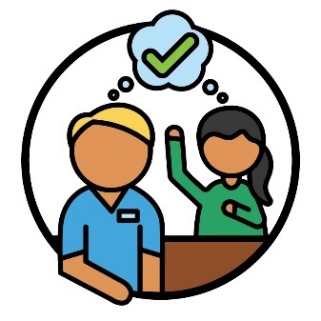 နၢ်ပၢၢ်ဂ့ၤဒိၣ်ထီၣ် CALD အပှၤအတၢ်လိၣ်ဘၣ်ထဲလဲၣ်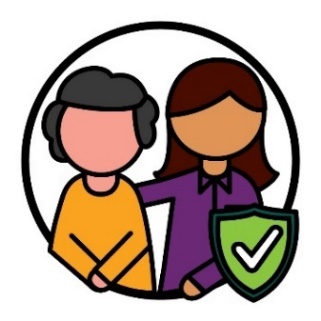 ဟ့ၣ်လီၤတၢ်မၤစၢၤလၢအပူၤဖျဲးလၢလုၢ်လၢ်တၢ်ဆဲးတၢ်လၤခဲလၢာ်အဂီၢ်ဂ့ၤဒိၣ်ထီၣ်ထဲလဲၣ်န့ၣ်လီၤ.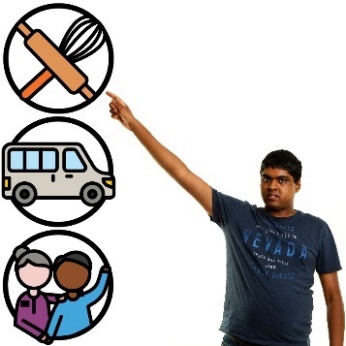 ပကမၤသကိးဃုာ်တၢ်ဒီး NDIS ခီၣ်မံးရှၢၣ်လၢတၢ်ကဆီၣ်ထွဲ
CALD ပှၤပာ်ဃုာ်ပာ်ဂီၢ်တဖၣ်လၢကအိၣ်အါထီၣ်ဒီးတၢ်ဃုထၢဒီးတၢ်ဖီၣ်ဂၢၢ်တၢ်အစိကမီၤန့ၣ်လီၤ.တၢ်အံၤပၣ်ဃုာ်တၢ်နီၤဟ့ၣ်တၢ်ဂ့ၢ်တၢ်ကျိၤဃုာ်ဒီး CALD အပှၤပၣ်ဃုၥ်ပၣ်ဂီၢ်တဖၣ်ဘၣ်ဃးတၢ်လၢအ၀ဲသ့ၣ်-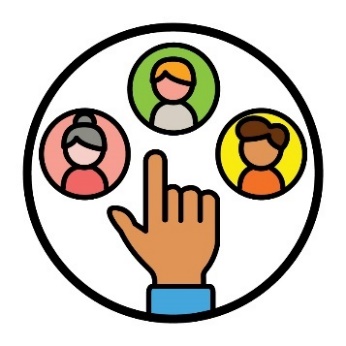 ဃုထၢအ၀ဲသ့ၣ်အပှၤဟ့ၣ်လီၤတၢ်တဖၣ်သ့လၢကျဲဒ်လဲၣ်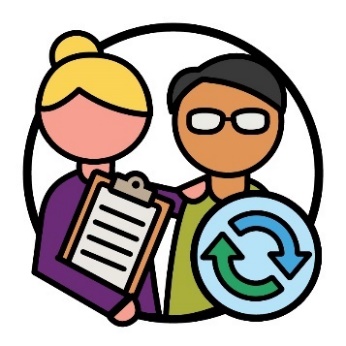 ဆီတလဲပှၤလၢအဟ့ၣ်လီၤအ၀ဲသ့ၣ်တၢ်မၤစၢၤသ့လၢကျဲဒ်လဲၣ်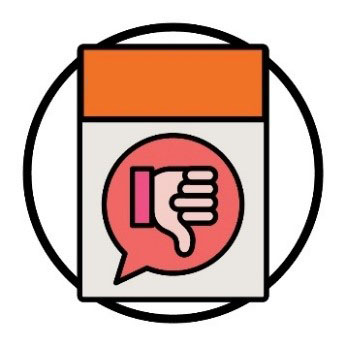 မၤ တၢ်တဲအါတၢ်ဂ့ၢ်တခါန့ၣ်လီၤ.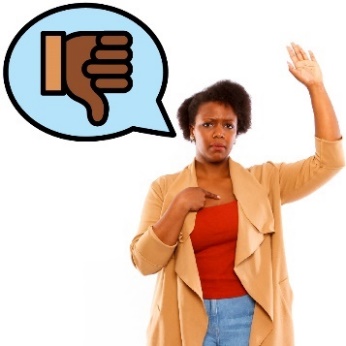 ဖဲနမၤတၢ်တဲအါတၢ်ဂ့ၢ်တခါအခါ,နတဲဘၣ်ပှၤတဂၤလၢတမံၤမံၤန့ၣ်- လဲၤကမၣ်အသး တမၤတၢ်ဂ့ၤဂ့ၤဘၣ်န့ၣ်လီၤ.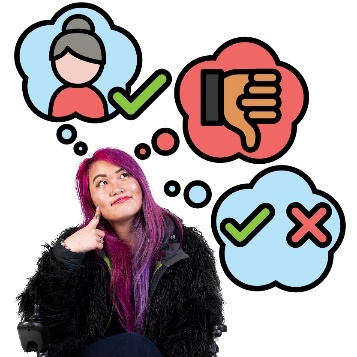 ပကသမံသမိးမ့ၢ်တၢ်ဖံးတၢ်မၤတခါအံၤအမၤတၢ်ဧါခီဖျိမ့ၢ်
CALD အပှၤပၣ်ဃုၥ်ပၣ်ဂီၢ်တဖၣ်နီၤဟ့ၣ်တဲဘၣ်လၢအ၀ဲသ့ၣ်နၢ်ပၢၢ်-မ့ၢ်ပှၤဟ့ၣ်လီၤတၢ်မၤစၢၤတဂၤဘၣ်၀ဲဒၣ်လၢအ၀ဲသ့ၣ်အဂီၢ်န့ၣ်မ့ၢ်အသ့ၣ်ညါသ့ဒ်လဲၣ်အဂ့ၢ်မ့ၢ်တၢ်ကမၤတၢ်တဲအါတၢ်ဂ့ၢ်တခါဒ်လဲၣ်အဂ့ၢ်အ၀ဲသ့ၣ် အခွဲးအယာ်တဖၣ် လၢတၢ်ကဃုထၢဒီးဖီၣ်ဂၢၢ်တၢ်အစိကမီၤန့ၣ်လီၤ.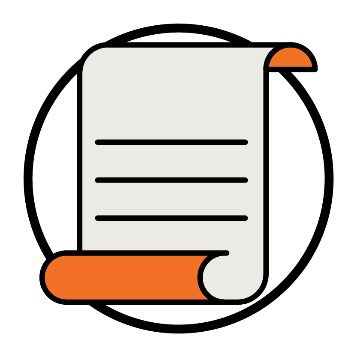 ခွဲးယာ်တဖၣ်မ့ၢ်တၢ်ဘျၢတဖၣ်လၢအဘၣ်ဃးဒီးမ့ၢ်ပှၤအဂၤကဘၣ်မၤန့ၢ်နတၢ်ရ့နၤ-ပှဲၤတၢ်တီတၢ်တြၢ် တုၤသိးထဲသိးန့ၣ်လီၤ.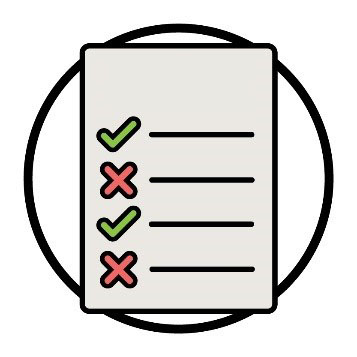 ပကမၤသကိးတၢ်ဒီး NDIS ခီၣ်မံးရှၢၣ်လၢတၢ်ကမၤကဲထီၣ်တၢ်ဘျၢအသီတဖၣ်လၢပှၤဟ့ၣ်လီၤတၢ်မၤစၢၤတဖၣ်ကဘၣ်လူၤပိာ်မၤထွဲအီၤန့ၣ်လီၤ.တၢ်ဘျၢသ့ၣ်တဖၣ်အံၤကပညိၣ်လီၤ၀ဲဒၣ်လၢမ့ၢ်ပှၤလီၤတၢ်မၤစၢၤတဖၣ်ကဘၣ်ဟ့ၣ်လီၤတၢ်မၤစၢၤတဖၣ်လၢ- 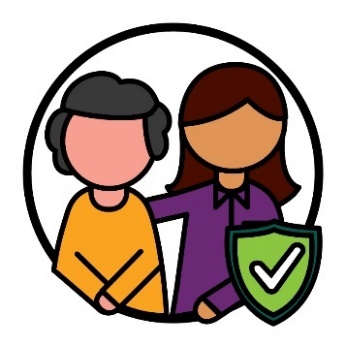 အပူၤဖျဲးလၢလုၢ်လၢ်တၢ်ဆဲးတၢ်လၤခဲလၢာ်ကသူ၀ဲအဂီၢ်ဒ်လဲၣ်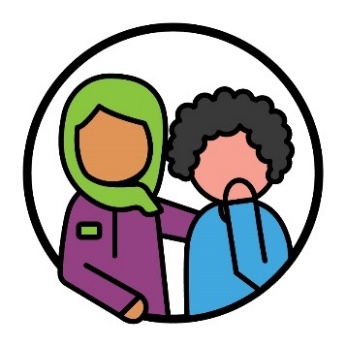 ဆီၣ်ထွဲ CALD အပှၤပၣ်ဃုၥ်ပၣ်ဂီၢ်တဖၣ်လၢအလဲၤခီဖျိဘၣ်တၢ်ပျံၤတီၢ်တၢ်ဆါလၢကျဲဒ်လဲၣ်န့ၣ်လီၤ.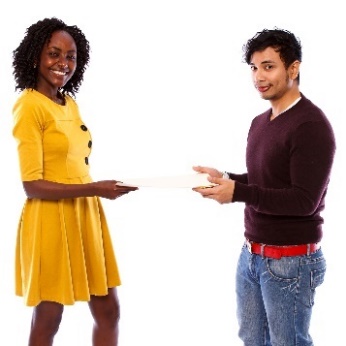 ဖဲပမၤကဲထီၣ်တၢ်ဘျၢသ့ၣ်တဖၣ်အံၤမ့ၢ်၀ံၤအလီၢ်ခံန့ၣ်,ပကဟ့ၣ်နီၤလီၤအီၤဒီးပှၤဟ့ၣ်လီၤတၢ်မၤစၢၤတဖၣ်ဒီး CALD အပှၤပာ်ဃုာ်ပာ်ဂီၢ်တဖၣ်န့ၣ်လီၤ.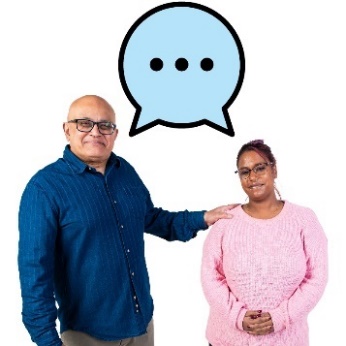 ပကကနၣ်၀ဲဒၣ်တၢ်လၢပှၤဟ့ၣ်လီၤတၢ်မၤစၢၤတဖၣ်ဒီး CALD အပှၤပၣ်ဃုၥ်ပၣ်ဂီၢ်တဖၣ်ကအဲၣ်ဒိးတဲထီၣ်ဘၣ်ဃးမ့ၢ်တၢ်ဘျၢသ့ၣ်တဖၣ်အံၤမၤတၢ်ဂ့ၤထဲလဲၣ်န့ၣ်လီၤ.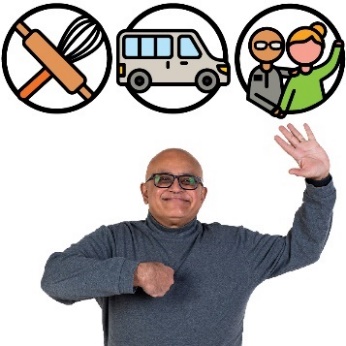 ပကသမံသမိးမ့ၢ်တၢ်ဖံးတၢ်မၤတခါအံၤအမၤတၢ်ဧါခီဖျိမ့ၢ်ပှၤဟ့ၣ်လီၤတၢ်မၤစၢၤတဖၣ်ဟ့ၣ်တၢ်မၤစၢၤလၢအလူၤပိာ်မၤထွဲတၢ်ဘျၢသ့ၣ်တဖၣ်အံၤပှဲၤဂၤလဲၣ်န့ၣ်လီၤ.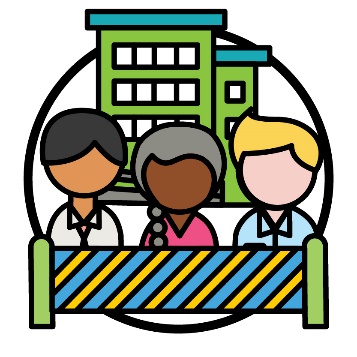 ပကကွၢ်၀ဲဒၣ်တၢ်နိးတၢ်ဘျးလၢတၢ်ကရၢကရိတနီၤလၢအဆီၣ်ထွဲ CALD အပှၤလၢအအိၣ်ဒီးသးနီၢ်ခိက့ၢ်ဂီၤတလၢတပှဲၤတဆူၣ်တချ့တဖၣ်ဘၣ်ကွၢ်ဆၢၣ်မဲာ်၀ဲဒၣ်န့ၣ်လီၤ.ပကမၤသကိးတၢ်ဒီးပဒိၣ်တၢ်ကရၢကရိလၢအဂၤတဖၣ်လၢတၢ်ကသုးကွံာ်တၢ်နိးတၢ်ဘျးသ့ၣ်တဖၣ်အံၤန့ၣ်လီၤ.ပကကွၢ်၀ဲဒၣ်တၢ်နိးတၢ်ဘျးလၢတၢ်ကရၢကရိတနီၤလၢအဆီၣ်ထွဲ CALD အပှၤလၢအအိၣ်ဒီးသးနီၢ်ခိက့ၢ်ဂီၤတလၢတပှဲၤတဆူၣ်တချ့တဖၣ်ဘၣ်ကွၢ်ဆၢၣ်မဲာ်၀ဲဒၣ်န့ၣ်လီၤ.ပကမၤသကိးတၢ်ဒီးပဒိၣ်တၢ်ကရၢကရိလၢအဂၤတဖၣ်လၢတၢ်ကသုးကွံာ်တၢ်နိးတၢ်ဘျးသ့ၣ်တဖၣ်အံၤန့ၣ်လီၤ.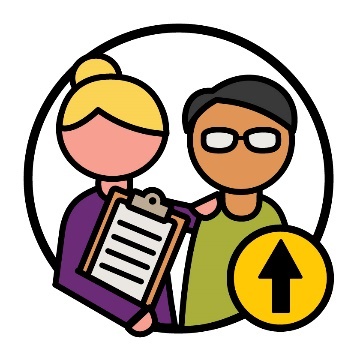 ပကမၤလီၤတံၢ်တၢ်ကရၢကရိတဖၣ်လၢအဆီၣ်ထွဲ CALD အပှၤလၢအအိၣ်ဒီးသးနီၢ်ခိက့ၢ်ဂီၤတလၢတပှဲၤတဆူၣ်တချ့ကသ့ဟ့ၣ်လီၤအါထီၣ် NDIS အတၢ်မၤစၢၤတဖၣ်န့ၣ်လီၤ.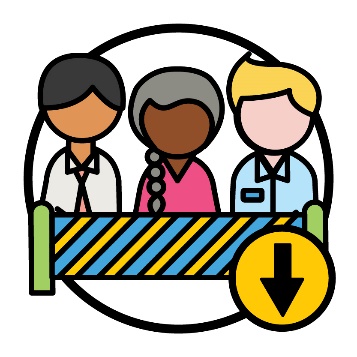 ပကသမံသမိးမ့ၢ်တၢ်ဖံးတၢ်မၤတခါအံၤအမၤတၢ်ဧါခီဖျိတၢ်ကရၢကရိတဖၣ်လၢအလဲၤခီဖျိဘၣ်တၢ်နိးတၢ်ဘျးတဖၣ်အိၣ်ဆံးအါလဲၣ်န့ၣ်လီၤ.ပကမၤသကိးတၢ်ဒီးပဒိၣ်အတၢ်ကရၢကရိလၢအဂၤတဖၣ်လၢတၢ်ကမၤလီၤတံၢ်ပှၤကတိၤကျိးထံတၢ်အါဂၤနၢ်ပၢၢ်-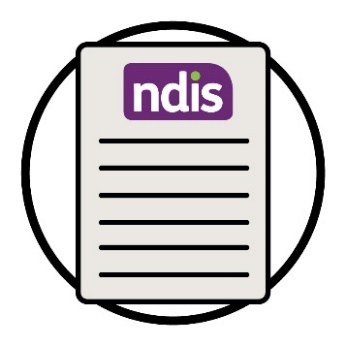 NDIS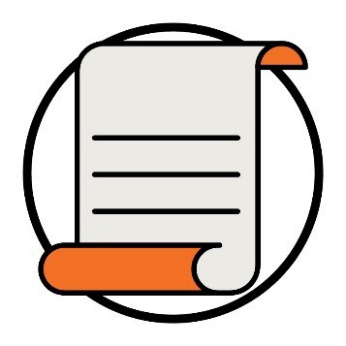 ပှၤအိၣ်ဒီးသးနီၢ်ခိက့ၢ်ဂီၤတလၢတပှဲၤတဆူၣ်တချ့အခွဲးအယာ်တဖၣ်န့ၣ်လီၤ.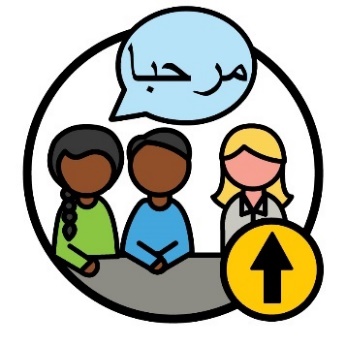 ပကမၤလီၤတံၢ်လၢပှၤကတိၤကျိးထံတၢ်လၢအဆီၣ်ထွဲ CALD ပှၤပာ်ဃုာ်ပာ်ဂီၢ်တဖၣ်သ့တဖၣ်အနီၢ်ဂံၢ်အါထီၣ်န့ၣ်လီၤ.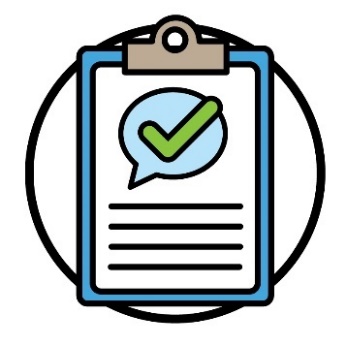 ပကသမံသမိးစ့ၢ်ကီးတၢ်ရဲၣ်တၢ်ကျဲၤလၢအဆီၣ်ထွဲပှၤကတိၤကျိးထံတၢ်တဖၣ်အိၣ်ဆံးအါလဲၣ်န့ၣ်လီၤ.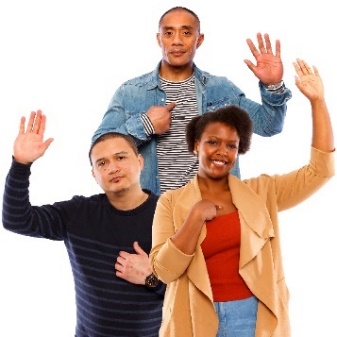 ပကသမံသမိးမ့ၢ်တၢ်ဖံးတၢ်မၤတခါအံၤအမၤတၢ်ဧါခီဖျိပှၤကတိၤကျိးထံတၢ်တဖၣ်အိၣ်၀ဲဒၣ်လၢတၢ်ကဆီၣ်ထွဲ CALD အပှၤပၣ်ဃုာ်ပၣ်ဂီၢ်တဖၣ်လၢအအိၣ်ဒီး NDIS ပှဲၤဂၤလဲၣ်န့ၣ်လီၤ.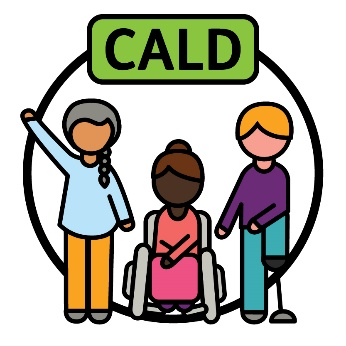 ပကမၤသကိးတၢ်ဒီးပှၤအဂၤလၢတၢ်ကအၢၣ်လီၤတူၢ်လိာ်သကိးမ့ၢ်တၢ်ကဘၣ်ရှဲပၠးတၢ်လၢ ‘CALD’ အခီပညီမ့ၢ်တၢ်မနုၤလဲၣ်န့ၣ်လီၤ. ပကမၤကိးဃုာ်တၢ်ဒီး-CALD အပှၤတ၀ၢဖိတဖၣ်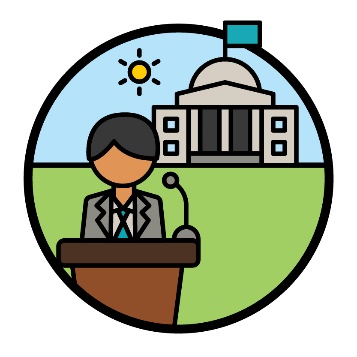 ပဒိၣ်တၢ်ကရၢကရိလၢအဂၤတဖၣ်န့ၣ်လီၤ.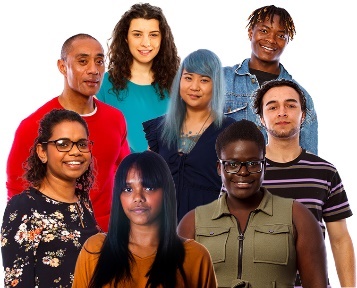 ကျိၤကွာ်လၢပရှဲပၠး CALD ကဆီၣ်ထွဲ၀ဲဒၣ်- CALDအပှၤခဲလၢာ်ဒီးအ၀ဲသ့ၣ်အတၢ်လဲၤခီဖျိတဖၣ်န့ၣ်လီၤ.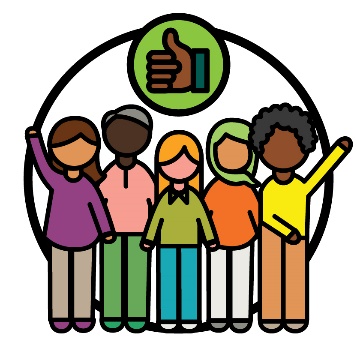 ပကသ့ၣ်ညါလၢတၢ်အံၤအဘၣ်ဖဲ CALD အပှၤတ၀ၢတဖၣ်အၢၣ်လီၤတူၢ်လိာ်၀ဲဒၣ်လၢတၢ်အံၤအဂ့ၤအခါန့ၣ်လီၤ.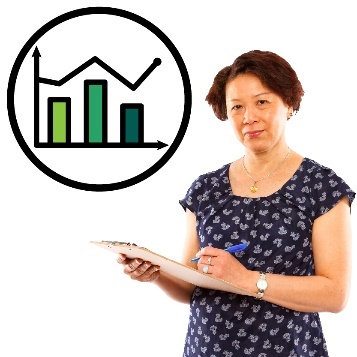 မ့ၢ်၀ံၤပကမၤသီထီၣ်က့ၤကျိၤကျဲလၢပထၢဖှိၣ် တၢ်ဂ့ၢ်တၢ်ကျိၤ လၢတၢ်ကဆီၣ်ထွဲမ့ၢ်တၢ်ကရှဲပၠး ‘CALD’ ဒ်လဲၣ်န့ၣ်လီၤ.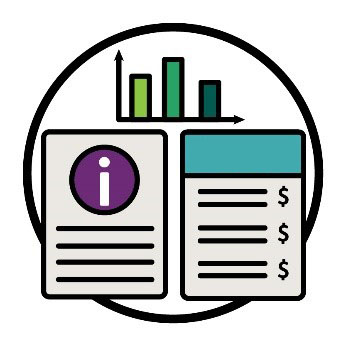 ဖဲပကကတိၤတၢ်ဘၣ်ဃးတၢ်ဂ့ၢ်ထၢဖှိၣ်န့ၣ်, ပပၥ်အခီပညီမ့ၢ်၀ဲ-တၢ်ဂ့ၢ်နီၢ်နီၢ်တၢ်ဂ့ၢ်တၢ်ကျိၤတၢ်ပၥ်ကီၤတဖၣ်န့ၣ်လီၤ.ဖဲပကကတိၤတၢ်ဘၣ်ဃးတၢ်ဂ့ၢ်ထၢဖှိၣ်န့ၣ်, ပပၥ်အခီပညီမ့ၢ်၀ဲ-တၢ်ဂ့ၢ်နီၢ်နီၢ်တၢ်ဂ့ၢ်တၢ်ကျိၤတၢ်ပၥ်ကီၤတဖၣ်န့ၣ်လီၤ.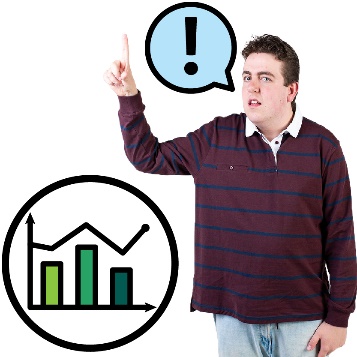 ပကသမံသမိးမ့ၢ်တၢ်ဖံးတၢ်မၤတခါအံၤအမၤတၢ်ဧါခီဖျိတၢ်ဂ့ၢ်တၢ်ကျိၤအနီၢ်ဂံၢ်နီၢ်ဒွးလၢပထၢဖှိၣ်အီၤန့ၣ်လီၤ.တၢ်အံၤပၣ်ဃုာ်တၢ်ဂ့ၢ်တၢ်ကျိၤထၢဖှိၣ်လၢဆီၣ်ထွဲတၢ်လၢ
CALD ပှၤပၣ်ဃုၥ်ပၣ်ဂီၢ်တဖၣ်လိၣ်ဘၣ်မ့ၢ်မနုၤလဲၣ်န့ၣ်လီၤ.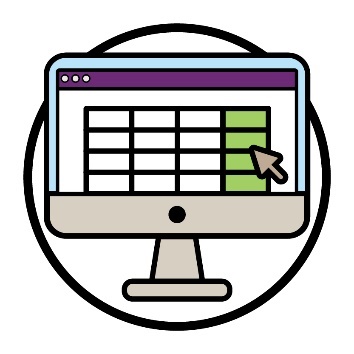 ပကဃုသ့ၣ်ညါမၤလိဒီးနီၤဟ့ၣ်တၢ်ဂ့ၢ်တၢ်ကျိၤထၢဖှိၣ်အသီလၢအအိၣ်ဟဲလၢ CALD အပှၤပၣ်ဃုၥ်ပၣ်ဂီၢ်တဖၣ်အအိၣ်လီၤ.ပကဆီၣ်ထွဲပပှၤမၤတၢ်ဖိဒီးပှၤမၤသကိးဃုာ်တၢ်တဖၣ်လၢတၢ်ကမၤတၢ်ဆၢတဲာ်လၢအဂ့ၤတဖၣ်န့ၣ်လီၤ.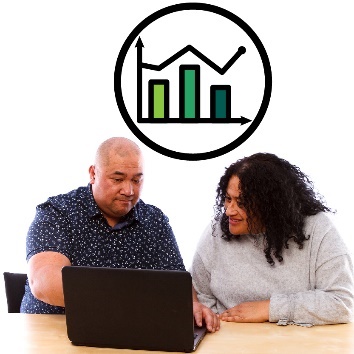 ပကမၤသီထီၣ်ကျိၤကျဲလၢတၢ်ကထၢဖှိၣ်တၢ်ဂ့ၢ်တၢ်ကျိၤလၢ
CALD အပှၤပၣ်ဃုၥ်ပၣ်ဂီၢ်တဖၣ်အအိၣ်န့ၣ်လီၤ.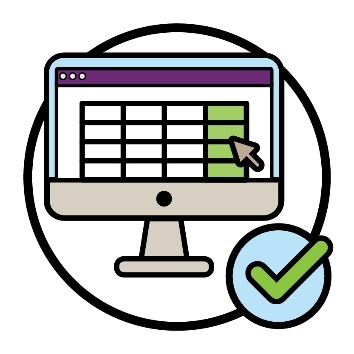 ပကသမံသမိးမ့ၢ်တၢ်ဖံးတၢ်မၤတခါအံၤအမၤတၢ်ဧါခီဖျိပှၤလၢအသၣ်တၢ်ဂ့ၢ်ထၢဖှိၣ်လၢပထၢဖှိၣ်အီၤလၢအဘၣ်ဃးဒီး CALD အပှၤပာ်ဃုာ်ပာ်ဂီၢ်န့ၣ်ပှဲၤဂၤလဲၣ်န့ၣ်လီၤ.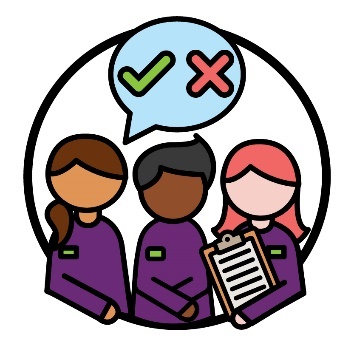 ပကသမံသမိးစ့ၢ်ကီးမ့ၢ်တၢ်ဖံးတၢ်မၤတခါအံၤအမၤတၢ်ဧါခီဖျိတၢ်ကနၣ်မ့ၢ်တၢ်ဂ့ၢ်ထၢဖှိၣ်အံၤမၤဘၣ်ဒိကျိၤကျဲလၢပှၤကညီမၤတၢ်ဆၢတဲာ်တဖၣ်ဒ်လဲၣ်န့ၣ်လီၤ. တၢ်အံၤပၣ်ဃုာ်ပပှၤမၤတၢ်ဖိတဖၣ်ဒီးပှၤမၤသကိးဃုာ်တၢ်တဖၣ်န့ၣ်လီၤ.ပကမၤတၢ်ရဲၣ်တၢ်ကျဲၤတခါဘၣ်ဃးမ့ၢ်တၢ်ကနီၤဟ့ၣ်တၢ်ဂ့ၢ်တၢ်ကျိၤဃုာ်ဒီး CALD အပှၤတ၀ၢတဖၣ်ဘၣ်ဃး-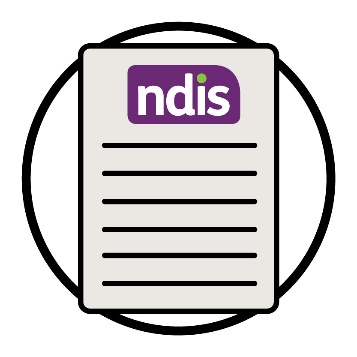 NDIS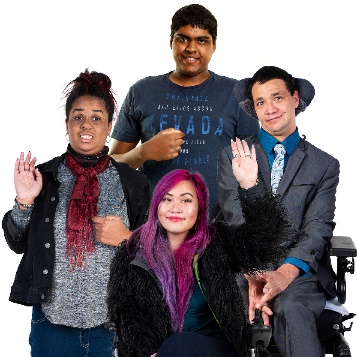  ခွဲးယာ်ဘၣ်ထွဲဒီး CALD အပှၤလၢအအိၣ်ဒီးသးနီၢ်ခိက့ၢ်ဂီၤတလၢတပှဲၤတဆူၣ်ချ့န့ၣ်ဒ်လဲၣ်န့ၣ်လီၤ.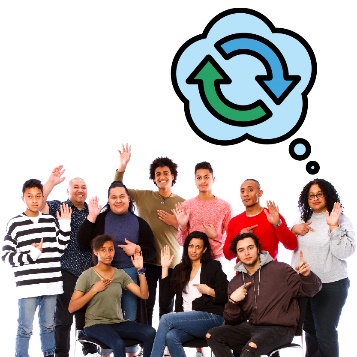 တၢ်ရဲၣ်တၢ်ကျဲၤတခါအံၤကမၤစၢၤဆီတလဲ တၢ်သကဲာ်ပ၀းတဖၣ် လၢအအိၣ်ဒီးပှၤတ၀ၢဖိတနီၤဖဲမ့ၢ်ဘၣ်ထွဲဒီးသးနီၢ်ခိက့ၢ်ဂီၤတလၢတပှဲၤတဆူၣ်တချ့န့ၣ်လီၤ.နတၢ်သကဲာ်ပ၀းတဖၣ်မ့ၢ်တၢ်လၢနဆိကမိၣ်,တူၢ်ဘၣ်ဒီးနာ်အီၤန့ၣ်လီၤ.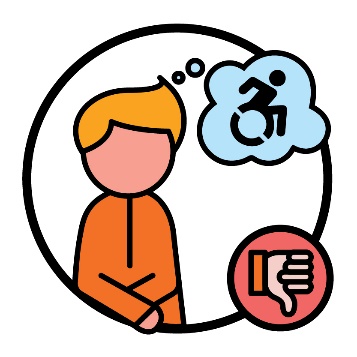 အဒိန့ၣ်,ပှၤတနီၤန့ၣ်အိၣ်ဒီးတၢ်ဆိကမိၣ်လၢအတဂ့ၤဘၣ်ထွဲဒီးသးနီၢ်ခိက့ၢ်ဂီၤတလၢတပှဲၤတဆူၣ်တချ့န့ၣ်လီၤ.တၢ်အံၤပာ်ကတီၢ် CALD အပှၤလၢအအိၣ်ဒီးသးနီၢ်ခိက့ၢ်ဂီၤတလၢတပှဲၤတဆူၣ်တချ့လၢအတၢ်သူ၀ဲဒၣ် NDIS န့ၣ်သ့လီၤ.လၢတၢ်ကမၤတၢ်မၤအကျဲခိၣ်သ့ၣ်တခါအံၤအဂီၢ်ပကမၤသကိးဃုာ်တၢ်ဒီး-CALD အပှၤတ၀ၢဖိတဖၣ်NDIS ခီၣ်မံးရှၢၣ် န့ၣ်လီၤ.ပကသမံသမိးမ့ၢ်တၢ်ဖံးတၢ်မၤတခါအံၤအမၤတၢ်ဧါခီဖျိမ့ၢ်-ပကသမံသမိးမ့ၢ်တၢ်ဖံးတၢ်မၤတခါအံၤအမၤတၢ်ဧါခီဖျိမ့ၢ်-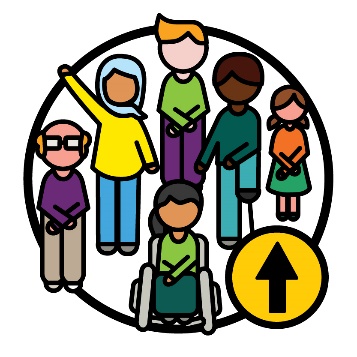 CALD အပှၤပၣ်ဃုာ်ပၣ်ဂီၢ်နုၥ်ပၣ်ဃုၥ်လၢ NDIS ပှဲၤဂၤလဲၣ်CALD အပှၤပၣ်ဃုာ်ပၣ်ဂီၢ်နုၥ်ပၣ်ဃုၥ်လၢ NDIS ပှဲၤဂၤလဲၣ်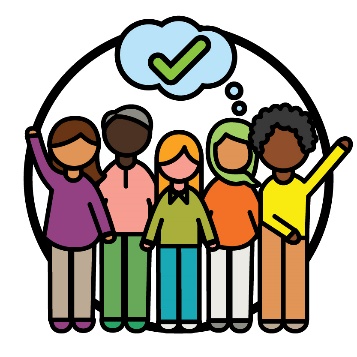 CALD အပှၤတ၀ၢတဖၣ်နၢ်ပၢၢ်ဒီးသူ၀ဲဒၣ် NDIS ပှဲၤဂၤလဲၣ်န့ၣ်လီၤ.ပကဆီၣ်ထွဲတၢ်ဟူးတၢ်ဂဲၤတဖၣ်လၢပှၤတ၀ၢတၢ်ကရၢကရိတဖၣ်အအိၣ်လၢ- 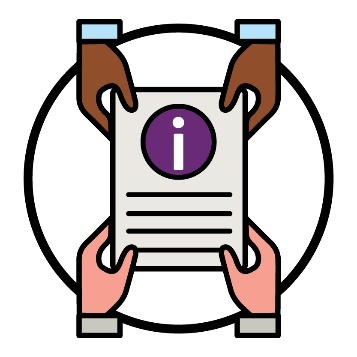 အနီၤဟ့ၣ်တၢ်ဂ့ၢ်တၢ်ကျိၤဘၣ်ဃး NDIS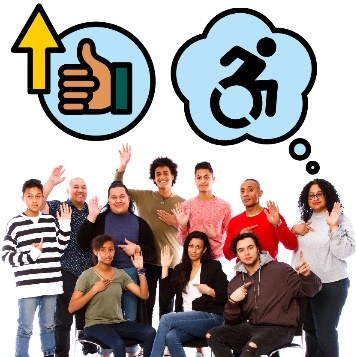 မၤဂ့ၤထီၣ်တၢ်သကဲာ်ပ၀းဘၣ်ဃးသးနီၢ်ခိက့ၢ်ဂီၤတလၢတပှဲၤတဆူၣ်တချ့လၢ CALD အပှၤတ၀ၢတဖၣ်အပူၤန့ၣ်လီၤ.ပကသမံသမိးမ့ၢ်တၢ်ဖံးတၢ်မၤတခါအံၤအမၤတၢ်ဧါခီဖျိ CALD အပှၤတ၀ၢတဖၣ်ပၣ်ဃုာ်ပၣ်ဂီၢ်လၢ-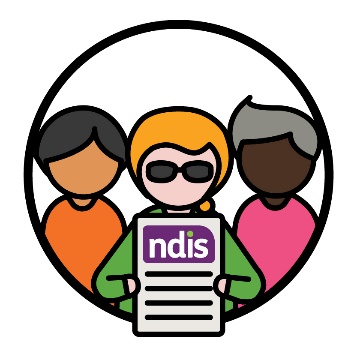 NDIS အပူၤဆံးအါလဲၣ်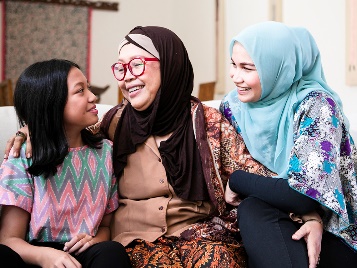 တၢ်ဟူးတၢ်ဂဲၤလၢပှၤတ၀ၢအတၢ်ကရၢကရိတဖၣ်ဟ့ၣ်လီၤန့ၣ်ဆံးအါလဲၣ်န့ၣ်လီၤ.ပကသမံသမိးစ့ၢ်ကီးမ့ၢ်တၢ်ဖံးတၢ်မၤအံၤအမၤတၢ်ဧါခီဖျိCALD အပှၤတ၀ၢတဖၣ်-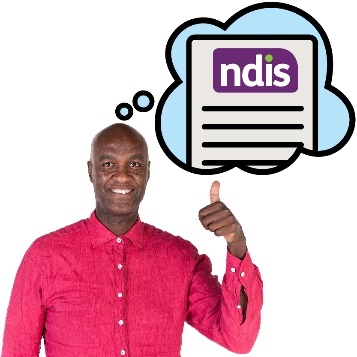 နၢ်ပၢၢ် NDIS အဂ့ၢ်ထဲလဲၣ်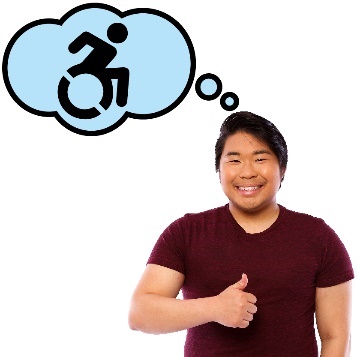 နၢ်ပၢၢ်သးနီၢ်ခိက့ၢ်ဂီၤတလၢတပှဲၤတဆူၣ်တချ့န့ၣ်ထဲလဲၣ်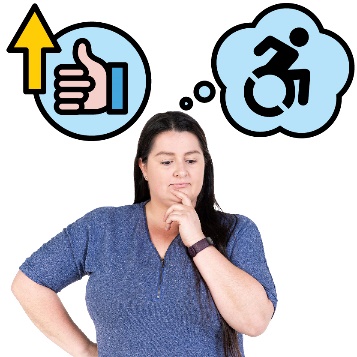 အိၣ်ဒီးတၢ်သကဲာ်ပ၀းလၢအဂ့ၤထီၣ်ဘးသးနီၢ်ခိက့ၢ်ဂီၤတလၢတပှဲၤတဆူၣ်ချ့န့ၣ်ထဲလဲၣ်န့ၣ်လီၤ.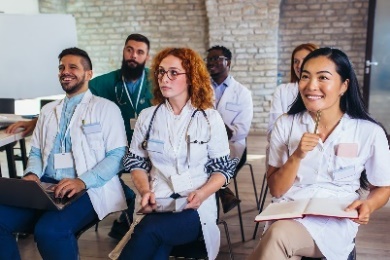 ပကမၤသကိးတၢ်ဒီးပှၤတ၀ၢအတၢ်ကရၢကရိတဖၣ်လၢတၢ်ကသူၣ်ထီၣ်တၢ်မၤစၢၤအတၢ်သ့တၢ်ဘၣ်လၢအအိၣ်လၢ NDIS အချၢတဖၣ်န့ၣ်လီၤ.အဒိ-ကသံၣ်သရၣ်တဖၣ်န့ၣ်လီၤ.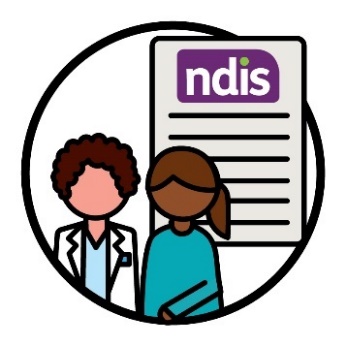 ပကမၤလီၤတံၢ်လၢတၢ်မၤစၢၤသ့ၣ်တဖၣ်အံၤနၢ်ပၢၢ်အါထီၣ်မ့ၢ်တၢ်ကဘၣ်ဆီၣ်ထွဲ CALD အပှၤလၢအအိၣ်ဒီးသးနီၢ်ခိက့ၢ်ဂီၤတလၢတပှဲၤတဆူၣ်တချ့ကပၣ်ဃုာ်လၢ NDIS အပူၤဒ်လဲၣ်အဂ့ၢ်လီၤ.ပကမၤလီၤတံၢ်လၢတၢ်မၤစၢၤသ့ၣ်တဖၣ်အံၤနၢ်ပၢၢ်အါထီၣ်မ့ၢ်တၢ်ကဘၣ်ဆီၣ်ထွဲ CALD အပှၤလၢအအိၣ်ဒီးသးနီၢ်ခိက့ၢ်ဂီၤတလၢတပှဲၤတဆူၣ်တချ့ကပၣ်ဃုာ်လၢ NDIS အပူၤဒ်လဲၣ်အဂ့ၢ်လီၤ.ပကမၤလီၤတံၢ်လၢတၢ်မၤစၢၤသ့ၣ်တဖၣ်အံၤနၢ်ပၢၢ်အါထီၣ်မ့ၢ်တၢ်ကဘၣ်ဆီၣ်ထွဲ CALD အပှၤလၢအအိၣ်ဒီးသးနီၢ်ခိက့ၢ်ဂီၤတလၢတပှဲၤတဆူၣ်တချ့ကပၣ်ဃုာ်လၢ NDIS အပူၤဒ်လဲၣ်အဂ့ၢ်လီၤ.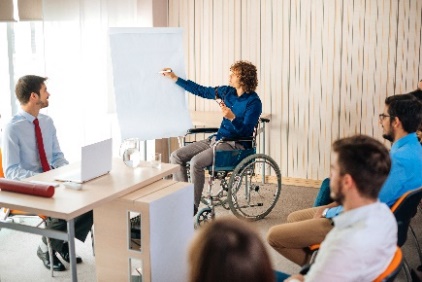 ပကသမံသမိးမ့ၢ်တၢ်ဖံးတၢ်မၤအံၤအမၤတၢ်ဧါခီဖျိတၢ်ရဲၣ်တၢ်ကျဲၤတဖၣ်လၢပဆီၣ်ထွဲအီၤလၢအမၤစၢၤကရၢဟ့ၣ်တၢ်မၤစၢၤတဖၣ်လၢအတၢ်သူၣ်ထီၣ်တၢ်သ့တၢ်ဘၣ်သ့ၣ်တဖၣ်အံၤအိၣ်ပှဲၤခါလဲၣ်န့ၣ်လီၤ.ပကသမံသမိးစ့ၢ်ကီးမ့ၢ်တၢ်ဖံးတၢ်မၤအံၤအမၤတၢ်ဧါခီဖျိတၢ်ကနၣ်၀ဲဒၣ်-ပကသမံသမိးစ့ၢ်ကီးမ့ၢ်တၢ်ဖံးတၢ်မၤအံၤအမၤတၢ်ဧါခီဖျိတၢ်ကနၣ်၀ဲဒၣ်-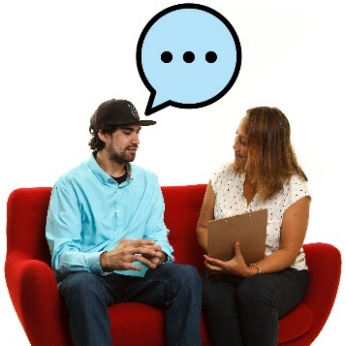 CALD အပှၤတ၀ၢအတၢ်အဲၣ်ဒိးတဲဘၣ်ဃးတၢ်မၤစၢၤတဖၣ်လၢအဟ့ၣ်တၢ်ဟ့ၣ်ကူၣ်ဘၣ်ဃး NDIS မ့ၢ်မနုၤလဲၣ်CALD အပှၤတ၀ၢအတၢ်အဲၣ်ဒိးတဲဘၣ်ဃးတၢ်မၤစၢၤတဖၣ်လၢအဟ့ၣ်တၢ်ဟ့ၣ်ကူၣ်ဘၣ်ဃး NDIS မ့ၢ်မနုၤလဲၣ်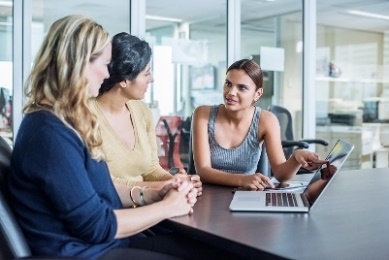 တၢ်မၤစၢၤသ့ၣ်တဖၣ်အံၤတဲဘၣ်ပှၤဘၣ်ဃးမ့ၢ်တၢ်ရဲၣ်တၢ်ကျဲၤသ့ၣ်တဖၣ်အံၤဆီၣ်ထွဲအ၀ဲသ့ၣ်ဂ့ၤထဲလဲၣ်န့ၣ်လီၤ.တၢ်မၤစၢၤသ့ၣ်တဖၣ်အံၤတဲဘၣ်ပှၤဘၣ်ဃးမ့ၢ်တၢ်ရဲၣ်တၢ်ကျဲၤသ့ၣ်တဖၣ်အံၤဆီၣ်ထွဲအ၀ဲသ့ၣ်ဂ့ၤထဲလဲၣ်န့ၣ်လီၤ.တၢ်မၤစၢၤသ့ၣ်တဖၣ်အံၤတဲဘၣ်ပှၤဘၣ်ဃးမ့ၢ်တၢ်ရဲၣ်တၢ်ကျဲၤသ့ၣ်တဖၣ်အံၤဆီၣ်ထွဲအ၀ဲသ့ၣ်ဂ့ၤထဲလဲၣ်န့ၣ်လီၤ.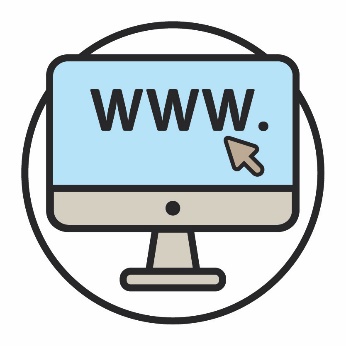 နကွၢ်ဘၣ်ပပှၥ်ယဲၤသ့ဖဲ-www.ndis.gov.au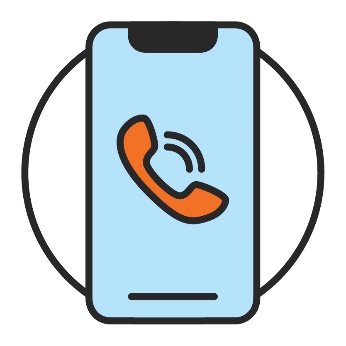 နကိးပှၤသ့ဖဲ-1800 800 110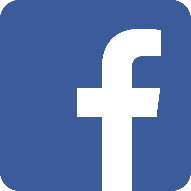 နလူၤပိာ်ကွၢ်ပှၤလၢ Facebook အလိၤသ့လီၤ-www.facebook.com/NDISAus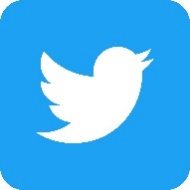 နလူၤပိာ်ကွၢ်ပှၤလၢ Twitter အလိၤသ့လီၤ-@NDISTwitter န့ၣ်တၢ်ကိးစ့ၢ်ကီးအီၤဒ် X လီၤ.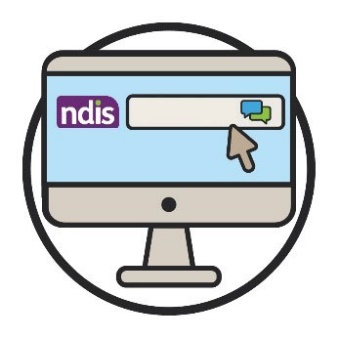 နကတိၤတၢ်ဒီးပှၤလၢလီကျိၤခိၣ်သူ၀ဲပပှၥ်ယဲၤတၢ်ကတိၤသကိးတၢ်အတၢ်မၤနီၣ်ဖဲပပှာ်ယဲၤအဖီခိၣ်သ့လီၤ. www.ndis.gov.auနမ့ၢ်ကတိၤကျိၥ်အါန့ၢ်ဒံးအဲးကလံးကျိၥ်န့ၣ်, နကိးနဲသ့ဖဲ-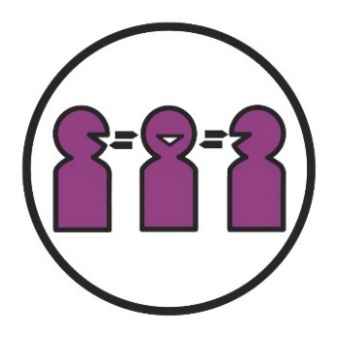 တၢ်ကျိးထံဒီးတၢ်ကတိၤကျိးထံတၢ်မၤစၢၤအကျိၤအကျဲ(TIS)131 450နမ့ၢ်အိၣ်ဒီးတၢ်ကတိၤမ့တမ့ၢ်တၢ်နၣ်ဟူတၢ်အတၢ်ဂ့ၢ်ကီန့ၣ်,နကိးနဲသ့ဖဲ-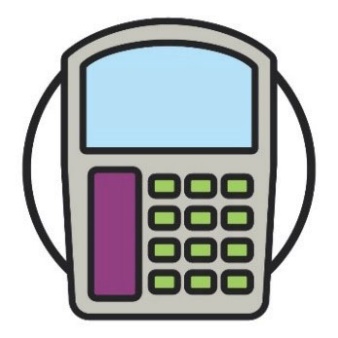 TTY1800 555 677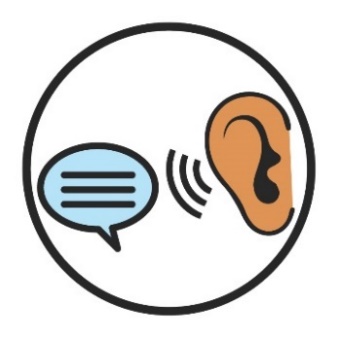 ကတိၤဒီးဒိကနၣ် (Speak and Listen)1800 555 727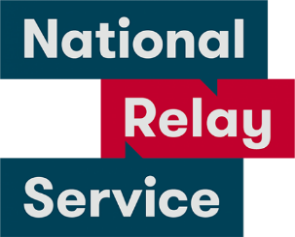 ထံကီၢ်ပူၤတၢ်ဆှၢခီတၢ်မၤစၢၤအကျိၤအကျဲအတၢ်ပနီၣ်
(National Relay Service)133 677www.accesshub.gov.au/about-the-nrsတၢ်ဃိထံသ့ၣ်ညါအတၢ်မၤကွၢ်တဖၣ်တၢ်ဃိထံသ့ၣ်ညါအတၢ်မၤကွၢ်န့ၣ်မ့ၢ်တၢ်လၢပကသ့ၣ်ညါဘၣ်- မ့ၢ်သးနီၢ်ခိက့ၢ်ဂီၤတလၢတပှဲၤတဆူၣ်တချ့အံၤမၤဘၣ်ဒိအ၀ဲသ့ၣ်အတၢ်အိၣ်မူဒ်လဲၣ် တၢ်ဆီၣ်ထွဲတဖၣ်လၢနလိၣ်ဘၣ်အီၤလၢ NDIS အအိၣ်မ့ၢ်မနုၤလဲၣ်န့ၣ်လီၤ.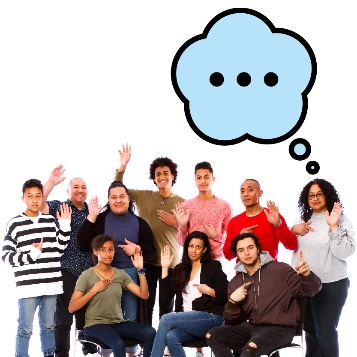 တၢ်ပာ်သူၣ်ပာ်သးတဖၣ်နတၢ်သကဲာ်ပ၀းတဖၣ်မ့ၢ်တၢ်လၢနဆိကမိၣ်,တူၢ်ဘၣ်ဒီးနာ်အီၤန့ၣ်လီၤ.တၢ်နိးတၢ်ဘျးတၢ်နိးတၢ်ဘျးတခါန့ၣ်မ့ၢ်တၢ်တမံၤလၢအပာ်ပတုာ်နၤလၢနကမၤတၢ်တမံၤမံၤလၢန-လိၣ်မၤအီၤ အဲၣ်ဒိးမၤအီၤန့ၣ်လီၤ.တၢ်ဖံးတၢ်မၤတၢ်ဖံးတၢ်မၤတခါမ့ၢ်ကျိၤကျဲတဘိလၢနဟံးထီၣ်လၢတၢ်မၤအလီၢ်က၀ီၤတခါလၢနဃုထၢအီၤန့ၣ်လီၤ.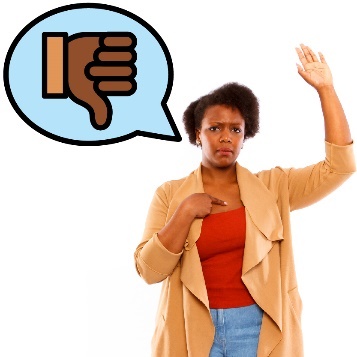 တၢ်တဲအါတၢ်ဂ့ၢ်ဖဲနမၤတၢ်တဲအါတၢ်ဂ့ၢ်တခါအခါ,နတဲဘၣ်ပှၤတဂၤလၢတမံၤမံၤန့ၣ်-လဲၤကမၣ်အသး တမၤတၢ်ဂ့ၤဂ့ၤဘၣ်န့ၣ်လီၤ.လုၢ်လၢ်တၢ်ဆဲးတၢ်လၤအတၢ်ပူၤဖျဲးလုၢ်လၢ်တၢ်ဆဲးတၢ်လၤအတၢ်ပူၤဖျဲးမ့ၢ်၀ဲဒၣ်ဖဲပ-ပာ်ကဲပှၤကညီအလုၢ်လၢ်တၢ်ဆဲးတၢ်လၤ ပျဲပှၤကညီတဖၣ်တူၢ်ဘၣ်တၢ်ပူၤဖျဲး မၤစၢၤပှၤကညီလၢကတူၢ်ဘၣ်လၢအ၀ဲသ့ၣ်ဘၣ်ထွဲဘၣ်ဃးန့ၣ်လီၤ.ဆဲးလၤဒီးကျိၥ်အတၢ်လီၤဆီလိၥ်သး (CALD) CALD အပှၤတဖၣ်-ဟဲ၀ဲလၢတၢ်လီၢ်လီၤဆီလိၥ်သးအါတီၤကတိၤကျိၥ်အါန့ၢ်ဒံးအဲကလံးကျိာ်လီၤ.Culturally appropriate and responsive service (တၢ်မၤစၢၤအတၢ်ဖံးတၢ်မၤလၢအဖိးမံဒီးခီဆၢတၢ်ပှဲၤလုၢ်လၢ်တၢ်ဆဲးတၢ်လၤအတၢ် အိၣ်သး)ဆဲးလၤလၢအကြၢးအဘၣ်ဒီးတၢ်မၤစၢၤကျိၤကျဲလၢအခီဆၢတၢ်တဖၣ်န့ၣ် န့ၣ်မ့ၢ်၀ဲဒၣ်ဖဲတၢ်မၤစၢၤတဖၣ်ပာ်ကဲလုၢ်လၢ်တၢ်ဆဲးတၢ်လၤဒီးတၢ်စူၢ်တၢ်နာ်လၢအဘၣ်ထွဲဒီးပှၤလၢအသူအီၤန့ၣ်လီၤ.Culturally appropriate and responsive service (တၢ်မၤစၢၤအတၢ်ဖံးတၢ်မၤလၢအဖိးမံဒီးခီဆၢတၢ်ပှဲၤလုၢ်လၢ်တၢ်ဆဲးတၢ်လၤအတၢ် အိၣ်သး)ဆဲးလၤလၢအကြၢးအဘၣ်ဒီးတၢ်မၤစၢၤကျိၤကျဲလၢအခီဆၢတၢ်တဖၣ်န့ၣ် န့ၣ်မ့ၢ်၀ဲဒၣ်ဖဲတၢ်မၤစၢၤတဖၣ်ပာ်ကဲလုၢ်လၢ်တၢ်ဆဲးတၢ်လၤဒီးတၢ်စူၢ်တၢ်နာ်လၢအဘၣ်ထွဲဒီးပှၤလၢအသူအီၤန့ၣ်လီၤ.Culturally appropriate and responsive service (တၢ်မၤစၢၤအတၢ်ဖံးတၢ်မၤလၢအဖိးမံဒီးခီဆၢတၢ်ပှဲၤလုၢ်လၢ်တၢ်ဆဲးတၢ်လၤအတၢ် အိၣ်သး)ဆဲးလၤလၢအကြၢးအဘၣ်ဒီးတၢ်မၤစၢၤကျိၤကျဲလၢအခီဆၢတၢ်တဖၣ်န့ၣ် န့ၣ်မ့ၢ်၀ဲဒၣ်ဖဲတၢ်မၤစၢၤတဖၣ်ပာ်ကဲလုၢ်လၢ်တၢ်ဆဲးတၢ်လၤဒီးတၢ်စူၢ်တၢ်နာ်လၢအဘၣ်ထွဲဒီးပှၤလၢအသူအီၤန့ၣ်လီၤ.Culturally appropriate and responsive service (တၢ်မၤစၢၤအတၢ်ဖံးတၢ်မၤလၢအဖိးမံဒီးခီဆၢတၢ်ပှဲၤလုၢ်လၢ်တၢ်ဆဲးတၢ်လၤအတၢ် အိၣ်သး)ဆဲးလၤလၢအကြၢးအဘၣ်ဒီးတၢ်မၤစၢၤကျိၤကျဲလၢအခီဆၢတၢ်တဖၣ်န့ၣ် န့ၣ်မ့ၢ်၀ဲဒၣ်ဖဲတၢ်မၤစၢၤတဖၣ်ပာ်ကဲလုၢ်လၢ်တၢ်ဆဲးတၢ်လၤဒီးတၢ်စူၢ်တၢ်နာ်လၢအဘၣ်ထွဲဒီးပှၤလၢအသူအီၤန့ၣ်လီၤ.လုၢ်လၢ်တၢ်ဆဲးတၢ်လၤနတၢ်ဆဲးတၢ်လၤန့ၣ်မ့ၢ်၀ဲ-နတၢ်အိၣ်မူအကျဲလၢနဂီၢ်တၢ်မနုၤအကါဒိၣ်လဲၣ်.တၢ်ဂ့ၢ်ထၢဖှိၣ်ဖဲပကတိၤတၢ်ဘၣ်ဃးတၢ်ထၢဖှိၣ်န့ၣ်, ပပၥ်အခီပညီဒ်-တၢ်ဂ့ၢ်နီၢ်နီၢ်တၢ်ဂ့ၢ်တၢ်ကျိၤတၢ်ပၥ်ကီၤတဖၣ်န့ၣ်လီၤ.နဲၣ်ဖျါထီၣ်ဖဲန နဲၣ်ဖျါပာ်ဖျါ ဒ်တၢ်တမံၤမံၤန့ၣ်, နစံး၀ဲဒၣ်နပာ်ထွဲဘၣ်ဃးဒီးပှၤတကရူၢ်လီၤလီၤဆီဆီန့ၣ်လီၤ.တၢ်ဒုးပၣ်ဃုၥ်ဖဲတၢ်တမံၤမ့ၢ်ဒုးပၣ်ဃုၥ်ပၣ်ဂီၢ်တၢ်ခဲလၢာ်န့ၣ်, ပှၤကိးဂၤဒဲးန့ၣ်-နုၥ်ပၣ်ဃုာ်လၢအပူၤသ့ တူၢ်ဘၣ်လၢအ၀ဲသ့ၣ်ဘၣ်ထွဲဘၣ်ဃးန့ၣ်လီၤ.ပှၤကျိးထံတၢ်ဖိပှၤကျိးထံတၢ်တဂၤန့ၣ်မ့ၢ်ပှၤတဂၤလၢအ-သူနကျိာ်မၤစၢၤနၤလၢကဆဲးကျိးဒီးပှၤအဂၤတဖၣ်မၤစၢၤနၤလၢတၢ်ကနၢ်ပၢၢ်ပှၤအဂၤတဂၤတဲတၢ်မနုၤလဲၣ်န့ၣ်လီၤ.NDIA ပှၤရဲၣ်လီၤကျဲၤလီၤတၢ်NDIA အပှၤရဲၣ်ကျဲၤတၢ်န့ၣ်မ့ၢ်ပှၤတဂၤလၢအ-မၤကဲထီၣ်တၢ်ရဲၣ်တၢ်ကျဲၤအသီတဖၣ်ဆီတလဲတၢ်ရဲၣ်တၢ်ကျဲၤတဖၣ်န့ၣ်လီၤ.NDIS ပှၤမၤသကိးဃုာ်တၢ်တဖၣ်NDIS အပှၤမၤသကိးဃုာ်တၢ်တဖၣ်မ့ၢ်ပှၤလၢအမၤစၢၤပှၤအဂၤတဖၣ်လၢကကွၢ်ဃုဒီးသူ၀ဲဒၣ်တၢ်ဟ့ၣ်လီၤမၤစၢၤတဖၣ်န့ၣ်လီၤ.NDIS ပှၤမၤသကိးဃုာ်တၢ်တဖၣ်NDIS အပှၤမၤသကိးဃုာ်တၢ်တဖၣ်မ့ၢ်ပှၤလၢအမၤစၢၤပှၤအဂၤတဖၣ်လၢကကွၢ်ဃုဒီးသူ၀ဲဒၣ်တၢ်ဟ့ၣ်လီၤမၤစၢၤတဖၣ်န့ၣ်လီၤ.NDIS Quality and Safeguards Commission
(NDIS Commission)NDIS Commission မၤလီၤတံၢ်၀ဲဒၣ်လၢပှၤလၢအအိၣ်ဒီးသးနီၢ်ခိက့ၢ်ဂီၤတလၢတပှဲၤတဆူၣ်တချ့တဖၣ်လၢအပာ်ဃုာ်လၢ
NDIS န့ၣ်-မ့ၢ်အပူၤဖျဲး၀ဲ မၤန့ၢ်တၢ်မၤစၢၤအတၢ်ဖံးတၢ်မၤတဖၣ်န့ၣ်လီၤ.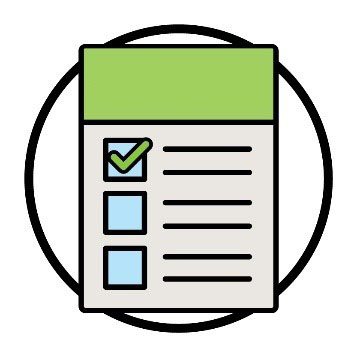 တၢ်အစၢလၢအဟဲထီၣ်တဖၣ်တၢ်အစၢလၢအဟဲထီၣ်တဖၣ်မ့ၢ်ကျိၤကျဲလၢပတၢ်မၤန့ၣ်ဆီတလဲပှၤအတၢ်အိၣ်မူတဖၣ်န့ၣ်လီၤ.ပှၤပၣ်ဃုၥ်ပၣ်ဂီၢ်တဖၣ်ပှၤပၣ်ဃုၥ်ပၣ်ဂီၢ်တဖၣ်မ့ၢ်ပှၤလၢအအိၣ်ဒီးသးနီၢ်ခိက့ၢ်ဂီၤတဆူၣ်တချ့တလၢတပှဲၤလၢအပာ်ဃုာ်ပာ်ဂီၢ်လၢ NDIS အပူၤန့ၣ်လီၤ.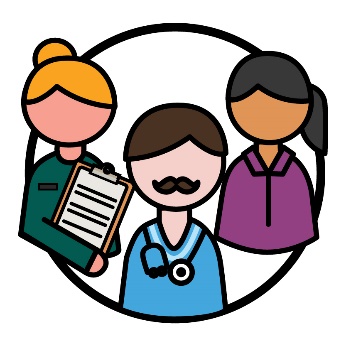 ပှၤဟ့ၣ်တၢ်မၤစၢၤတဖၣ်ပှၤဟ့ၣ်လီၤတၢ်မၤစၢၤတဖၣ်ဆီၣ်ထွဲပှၤလၢအအိၣ်ဒီးသးနီၢ်ခိက့ၢ်ဂီၤတလၢတပှဲၤတဆူၣ်တချ့တဖၣ်ခီဖျိတၢ်ဟ့ၣ်လီၤတၢ်မၤစၢၤတခါန့ၣ်လီၤ.ပှၤဘၣ်ကီဘၣ်ခဲပှၤဘၣ်ကီဘၣ်ခဲတဂၤမ့ၢ်ပှၤတဂၤလၢဘၣ်တၢ်ဆီၣ်သနံးအီၤလၢကဟးထီၣ်လၢအကစၢ်အထံအကီၢ်-မ့ၢ်လၢတၢ်စုဆူၣ်ခီၣ်တကးအဃိ မ့ၢ်ဒ်သိးအ၀ဲသ့ၣ်ကအိၣ်ဆိးဘၣ်ပူၤပူၤဖျဲးဖျဲးအဂီၢ်လီၤ.ပှၤဘၣ်ကီဘၣ်ခဲပှၤဘၣ်ကီဘၣ်ခဲတဂၤမ့ၢ်ပှၤတဂၤလၢဘၣ်တၢ်ဆီၣ်သနံးအီၤလၢကဟးထီၣ်လၢအကစၢ်အထံအကီၢ်-မ့ၢ်လၢတၢ်စုဆူၣ်ခီၣ်တကးအဃိ မ့ၢ်ဒ်သိးအ၀ဲသ့ၣ်ကအိၣ်ဆိးဘၣ်ပူၤပူၤဖျဲးဖျဲးအဂီၢ်လီၤ.ပှၤဘၣ်ကီဘၣ်ခဲပှၤဘၣ်ကီဘၣ်ခဲတဂၤမ့ၢ်ပှၤတဂၤလၢဘၣ်တၢ်ဆီၣ်သနံးအီၤလၢကဟးထီၣ်လၢအကစၢ်အထံအကီၢ်-မ့ၢ်လၢတၢ်စုဆူၣ်ခီၣ်တကးအဃိ မ့ၢ်ဒ်သိးအ၀ဲသ့ၣ်ကအိၣ်ဆိးဘၣ်ပူၤပူၤဖျဲးဖျဲးအဂီၢ်လီၤ.ခွဲးယာ်တဖၣ်ခွဲးယာ်တဖၣ်မ့ၢ်တၢ်ဘျၢတဖၣ်လၢအဘၣ်ဃးဒီးမ့ၢ်ပှၤအဂၤကဘၣ်မၤန့ၢ်နတၢ်ရ့နၤ-ပှဲၤတၢ်တီတၢ်တြၢ် တုၤသိးထဲသိးန့ၣ်လီၤ.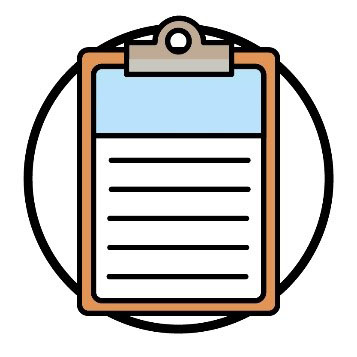 ပတၢ်မၤအကျဲခိၣ်သ့ၣ်တၢ်မၤအကျဲခိၣ်တခါမ့ၢ်တၢ်ရဲၣ်တၢ်ကျဲၤတခါလၢမ့ၢ်ပကမၤဂ့ၤထီၣ်တၢ်ဒ်လဲၣ်န့ၣ်လီၤ. 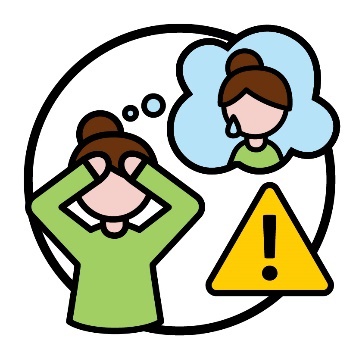 Trauma (တၢ်ပျံၤတီၢ်တၢ်ဆါ)Trauma မ့ၢ်ကျိၤကျဲတဘိလၢနတူၢ်ဘၣ်ဘၣ်ဃးတၢ်လၢအတဂ့ၤဘၣ်တမံၤမံၤကဲထီၣ်တ့ၢ်အသးဒီးနၤန့ၣ်လီၤ.အဒိန့ၣ်,ဘၣ်သ့ၣ်သ့ၣ်နကတူၢ်ဘၣ်တၢ်ပျံၤတၢ်ဖုးမ့တမ့ၢ်သးတၢ်ဆီၣ်သနံးန့ၣ်လီၤ.Trauma န့ၣ်မၤတံာ်တာ်မၤဘၣ်ဒိပှၤလၢကျိၤကျဲတဒ်သိးလိာ်အသးအပူၤသ့လီၤ.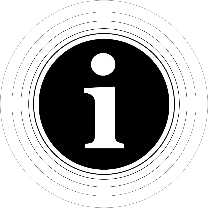 တၢ်မၤန့ၢ်သူတၢ်ဂ့ၢ်တၢ်ကျိၤဂ့ၢ်၀ီအကရူၢ် (Information Access Group) တ့ကဲထီၣ်၀ဲလံၥ်လဲၢ်လၢတၢ်ဖးအီၤသ့ညီညီတခါအံၤဒီးသူ၀ဲတၢ်ဂီၤပၥ်ဖှိၣ်ဒီးခီၣ်ဖၠူထၢၣ်တၢ်ဂီၤအတၢ်ပီးတၢ်လီတဖၣ်န့ၣ်လီၤ. မ့ၢ်တန့ၢ်တၢ်ပျဲဘၣ်န့ၣ်တၢ်ဂီၤတဖၣ်တၢ်ကသူက့ၤအီၤတသ့၀ဲဘၣ်. လၢတၢ်သံကွၢ်သံဒိးဘၣ်ဃးတၢ်ဂီၤတဖၣ်အဂီၢ်, လဲၤကွၢ်ဘၣ်ဖဲ
www.informationaccessgroup.com တက့ၢ်. ယၢၤထီၣ်တၢ်မၤအနီၢ်ဂံၢ်
5212-B တက့ၢ်.